Министерство образования и науки Хабаровского края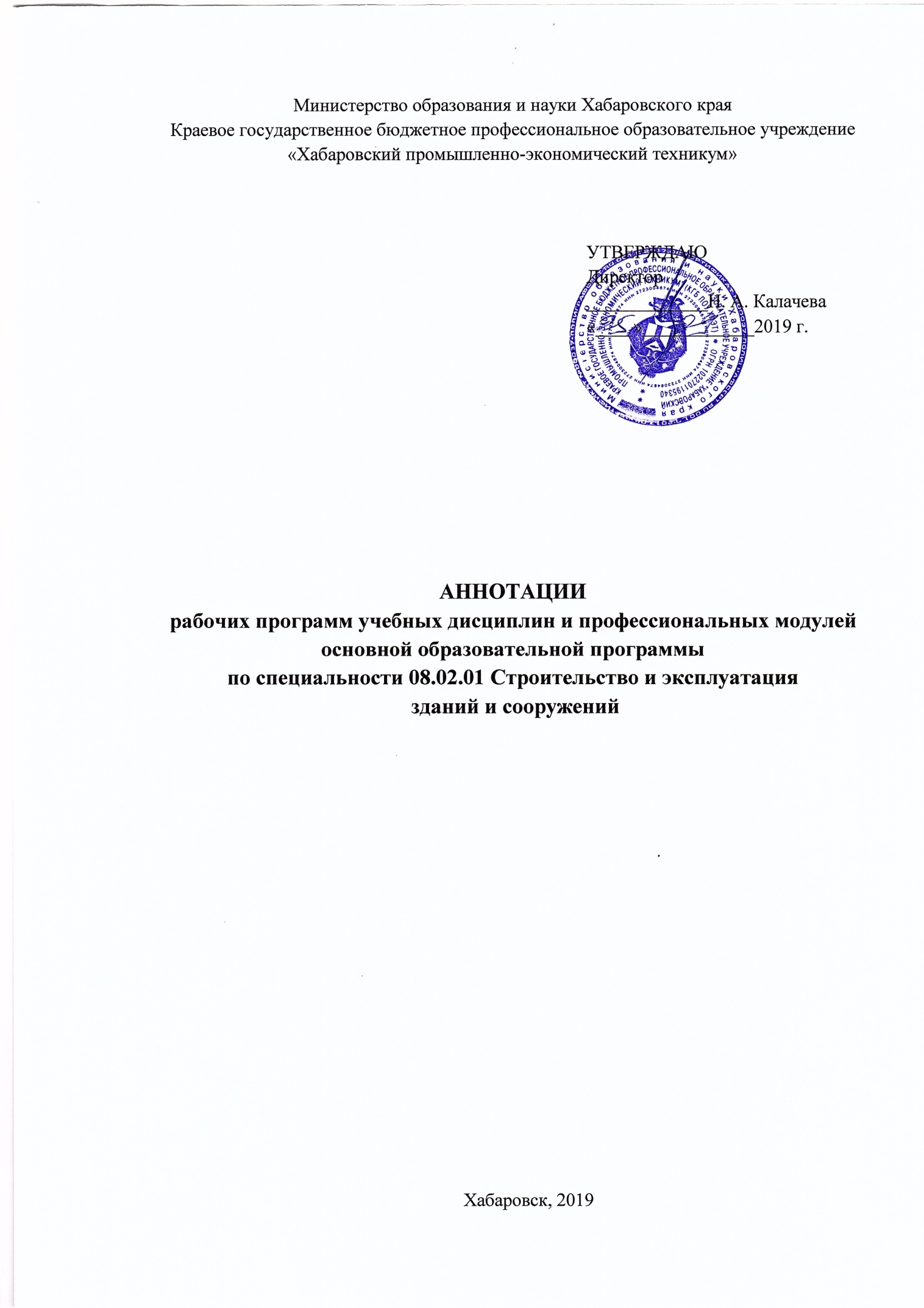 Краевое государственное бюджетное профессиональное образовательное учреждение«Хабаровский промышленно-экономический техникум»АННОТАЦИИрабочих программ учебных дисциплин и профессиональных модулейосновной образовательной программыпо специальности 08.02.06 Строительство и эксплуатация городских путей сообщенияХабаровск, 2019Общеобразовательный учебный циклАннотация  программы учебной дисциплиныОУД.01 Русский язык Место дисциплины в структуре ООП:учебная дисциплина входит в общий гуманитарный  цикл. Учебная дисциплина имеет практическую направленность и имеет межпредметные связи с дисциплинами: литература, история   Цели освоения дисциплины: научиться грамотно, с учетом современных тенденций выбирать языковой вариант, адекватный условиям порождаемого текста, использовать свои знания при анализе текстов современных публикаций, применять полученные знания в профессиональной практической деятельности. Результаты освоения дисциплины; осуществлять речевой самоконтроль; оценивать устные и письменные высказывания с точки зрения языковых норм, извлекать необходимую информацию из различных источников: учебно-научных текстов, справочной литературы, средств массовой информации, в том числе представленных в электронном виде на различных информационных носителях соблюдать в практике письма орфографические и пунктуационные нормы современного русского литературного языка, соблюдать нормы речевого поведения в различных сферах и ситуациях общения, в том числе при обсуждении дискуссионных проблем; использовать основные приемы информационной переработки устного и письменного текста Содержание дисциплины:ВведениеЯзык и речь. Функциональные стилиФонетика, орфография, орфоэпия,  графика Лексика и фразеологияМорфемика, словообразование,орфографияМорфология и орфографияСинтаксис и пунктуация Аннотация  программы учебной дисциплиныОУД.02 ЛитератураМесто дисциплины в структуре ООП: Учебная дисциплина входит в общий гуманитарный цикл. Учебная дисциплина имеет практическую направленность и имеет межпредметные связи с дисциплинами: русский язык, история  Цели освоения дисциплины: воспитание духовно развитой личности, формирование гуманистического мировоззрения, гражданского сознания, чувства патриотизма, любви и уважения к литературе и ценностям отечественной культуры; развитие эмоционального восприятия художественного текста, образного и аналитического мышления, творческого воображения, читательской культуры и понимания авторской позиции; формирование начальных представлений о специфике литературы в ряду других искусств, потребности в самостоятельном чтении художественных произведений; развитие устной и письменной речи учащихся Результаты освоения дисциплины; образную природу словесного искусства; содержание изученных литературных произведений; основные факты жизни и творчества писателей-классиков XIX–XX вв.; основные закономерности историко-литературного процесса и черты литературных  направлений; основные теоретико-литературные понятияСодержание дисциплины: Русская литература первой половины 19 века. Русская литература второй половины 19 века. Русская литература 20 века.  Современный литературный процесс  Аннотация рабочей программы учебной дисциплины ОУД.03 Иностранный язык (технический профиль)Место дисциплины в структуре ООП:учебная дисциплина входит в состав гуманитарного и социально- экономического цикла ППССЗимеет практическую направленность, межпредметные связи с общеобразовательными учебными дисциплинами: историей, географией, русским языком, литературой, физикой, химией, математикой, биологией, основами безопасности жизнедеятельности.Цели освоения дисциплины:Содержание программы учебной дисциплины «Иностранный язык» направлено на достижение следующих целей: •  формирование представлений об английском языке как о языке международного общения и средстве приобщения к ценностям мировой культуры и национальных культур;      •  формирование коммуникативной компетенции, позволяющей свободно общаться на английском языке в различных формах и на различные темы, в том числе в сфере профессиональной деятельности, с учетом приобретенного словарного запаса, а также условий, мотивов и целей общения; •  формирование и развитие всех компонентов коммуникативной компетенции: лингвистической, социолингвистической, дискурсивной, социокультурной, социальной, стратегической и предметной; •  воспитание личности, способной и желающей участвовать в общении на межкультурном уровне; •  воспитание уважительного отношения к другим культурам и социальным субкультурамРезультаты освоения дисциплины;Освоение содержания учебной дисциплины «Английский язык» обеспечивает достижение студентами следующих результатов:• личностных:– сформированность ценностного отношения к языку как культурному феномену и средству отображения развития общества, его истории и духовнойкультуры;– сформированность широкого представления о достижениях национальныхкультур, о роли английского языка и культуры в развитии мировой культуры;– развитие интереса и способности к наблюдению за иным способом мировидения;– осознание своего места в поликультурном мире; готовность и способностьвести диалог на английском языке с представителями других культур, достигать взаимопонимания, находить общие цели и сотрудничать в различныхобластях для их достижения; умение проявлять толерантность к другомуобразу мыслей, к иной позиции партнера по общению;– готовность и способность к непрерывному образованию, включая самообразование, как в профессиональной области с использованием английскогоязыка, так и в сфере английского языка;• метапредметных:– умение самостоятельно выбирать успешные коммуникативные стратегии вразличных ситуациях общения;владение навыками проектной деятельности, моделирующей реальные ситуации межкультурной коммуникации;– умение организовать коммуникативную деятельность, продуктивно общаться и взаимодействовать с ее участниками, учитывать их позиции, эффективно разрешать конфликты;– умение ясно, логично и точно излагать свою точку зрения, используя адекватные языковые средства;• предметных:– сформированность коммуникативной иноязычной компетенции, необходимой для успешной социализации и самореализации, как инструмента межкультурного общения в современном поликультурном мире;– владение знаниями о социокультурной специфике англоговорящих стран и умение строить свое речевое и неречевое поведение адекватно этой специфике;умение выделять общее и различное в культуре родной страны и англоговорящих стран;– достижение порогового уровня владения английским языком, позволяющего выпускникам общаться в устной и письменной формах как с носителямианглийского языка, так и с представителями других стран, использующими данный язык как средство общения;– сформированность умения использовать английский язык как средство для получения информации из англоязычных источников в образовательных и самообразовательных целях.Содержание дисциплины:1.Введение.2.Основной модуль.3. Профессионально-ориентированный модуль.Аннотация рабочей программы учебной дисциплины ОУД.04 МатематикаМесто дисциплины в структуре ООП:Учебная дисциплина «Математика» является учебным предметом обязательной предметной области «Математика и информатика» ФГОС среднего общего образования.В образовательных организациях, реализующих образовательную программу среднего общего образования в пределах освоения ООП СПО на базе основного общего образования, учебная дисциплина «Математика» изучается в общеобразовательном цикле учебного плана ООП СПО на базе основного общего образования с получением среднего общего образования (ПКРС, ПССЗ).В учебных планах ПКРС, ПССЗ учебная дисциплина «Математика» входит в состав общих общеобразовательных учебных дисциплин, формируемых из обязательных предметных областей ФГОС среднего общего образования, для профессий СПО или специальностей СПО соответствующего профиля образования.Цели освоения дисциплины:обеспечение сформированности представлений о социальных, культурных и исторических факторах становления математики;обеспечение сформированности логического, алгоритмического и математического мышления;обеспечение сформированности умений применять полученные знания при решении различных задач;обеспечение сформированности представлений о математике как части общечеловеческой культуры, универсальном языке науки, позволяющем описывать и изучать реальные процессы и явления.Результаты освоения дисциплины;Освоение содержания учебной дисциплины «Математика» обеспечивает достижение студентами следующих результатов:личностных:− сформированность представлений о математике как универсальном языке науки, средстве моделирования явлений и процессов, идеях и методах математики;− понимание значимости математики для научно-технического прогресса, сформированность отношения к математике как к части общечеловеческой культуры через знакомство с историей развития математики, эволюцией математических идей;− развитие логического мышления, пространственного воображения, алгоритмической культуры, критичности мышления на уровне, необходимом для будущей профессиональной деятельности, для продолжения образования и самообразования;− овладение математическими знаниями и умениями, необходимыми в             повседневной жизни, для освоения смежных естественно-научных дисциплин и дисциплин профессионального цикла, для получения образования в областях, не требующих углубленной математической подготовки;− готовность и способность к образованию, в том числе самообразованию, на протяжении всей жизни; сознательное отношение к непрерывному                        образованию как условию успешной профессиональной и общественной деятельности;− готовность и способность к самостоятельной творческой и ответственной деятельности;− готовность к коллективной работе, сотрудничеству со сверстниками в образовательной, общественно полезной, учебно-исследовательской, проектной и других видах деятельности;− отношение к профессиональной деятельности как возможности участия в решении личных, общественных, государственных, общенациональных проблем;метапредметных:− умение самостоятельно определять цели деятельности и составлять планы деятельности; самостоятельно осуществлять, контролировать и корректировать деятельность; использовать все возможные ресурсы для достижения поставленных целей и реализации планов деятельности; выбирать успешные стратегии в различных ситуациях;− умение продуктивно общаться и взаимодействовать в процессе совместной деятельности, учитывать позиции других участников деятельности, эффективно разрешать конфликты;− владение навыками познавательной, учебно-исследовательской и проектной деятельности, навыками разрешения проблем; способность и готовность к самостоятельному поиску методов решения практических задач, применению различных методов познания;− готовность и способность к самостоятельной информационно-познавательной деятельности, включая умение ориентироваться в различных источниках информации, критически оценивать и интерпретировать информацию, получаемую из различных источников;− владение языковыми средствами: умение ясно, логично и точно излагать свою точку зрения, использовать адекватные языковые средства;− владение навыками познавательной рефлексии как осознания совершаемых действий и мыслительных процессов, их результатов и оснований, границ своего знания и незнания, новых познавательных задач и средств для их достижения;− целеустремленность в поисках и принятии решений, сообразительность и интуиция, развитость пространственных представлений; способность воспринимать красоту и гармонию мира;предметных:−сформированность представлений о математике как части мировой культуры и месте математики в современной цивилизации, способах описания явлений реального мира на математическом языке;−сформированность представлений о математических понятиях как важнейших математических моделях, позволяющих описывать и изучать разные процессы и явления; понимание возможности аксиоматического построения математических теорий;− владение методами доказательств и алгоритмов решения, умение их применять, проводить доказательные рассуждения в ходе решения задач;− владение стандартными приемами решения рациональных и иррациональных, показательных, степенных, тригонометрических уравнений и неравенств, их систем; использование готовых компьютерных программ, в том числе для поиска пути решения и иллюстрации решения уравнений и неравенств;−сформированность представлений об основных понятиях математического анализа и их свойствах, владение умением характеризовать поведение функций, использование полученных знаний для описания и анализа реальных зависимостей;− владение основными понятиями о плоских и пространственных геометрических фигурах, их основных свойствах; сформированность умения распознавать геометрические фигуры на чертежах, моделях и в реальном мире; применение изученных свойств геометрических фигур и формул для решения геометрических задач и задач с практическим содержанием;−сформированность представлений о процессах и явлениях, имеющих вероятностный характер, статистических закономерностях в реальном мире, основных понятиях элементарной теории вероятностей; умений находить и оценивать вероятности наступления событий в простейших практических ситуациях и основные характеристики случайных величин;− владение навыками использования готовых компьютерных программ при решении задач.Содержание дисциплины;Содержание учебной дисциплины разработано в соответствии с основными содержательными линиями обучения математике:алгебраическая линия, включающая систематизацию сведений о числах; изучение новых и обобщение ранее изученных операций (возведение в степень, извлечение корня, логарифмирование, синус, косинус, тангенс, котангенс и обратные к ним); изучение новых видов числовых выражений и формул; совершенствование практических навыков и вычислительной культуры, расширениеи совершенствование алгебраического аппарата, сформированного в основной школе, и его применение к решению математических и прикладных задач;теоретико-функциональная линия, включающая систематизацию и расширение сведений о функциях, совершенствование графических умений; знакомство с основными идеями и методами математического анализа в объеме, позволяющем исследовать элементарные функции и решать простейшие геометрические, физические и другие прикладные задачи;линия уравнений и неравенств, основанная на построении и исследовании математических моделей, пересекающаяся с алгебраической и теоретико-функциональной линиями и включающая развитие и совершенствование техники алгебраических преобразований для решения уравнений, неравенств и систем; формирование способности строить и исследовать простейшие математические модели при решении прикладных задач, задач из смежных и специальных дисциплин;геометрическая линия, включающая наглядные представления о пространственных фигурах и изучение их свойств, формирование и развитие пространственного воображения, развитие способов геометрических измерений, координатногои векторного методов для решения математических и прикладных задач;стохастическая линия, основанная на развитии комбинаторных умений, представлений о вероятностно-статистических закономерностях окружающего мира.Разделы (темы), включенные в содержание учебной дисциплины, являются общими для всех профилей образования и при всех объемах учебного времени независимо от того, является ли учебная дисциплина «Математика» базовой или профильной.Аннотация рабочей программы учебной дисциплиныОУД.05  ФизикаМесто дисциплины в структуре ООП:Учебная дисциплина входит в  естественнонаучный  цикл. Учебная дисциплина имеет практическую направленность и имеет межпредметныесвязи  с  естественно - научными учебными предметами, такими, как химия, биология, астрономия, география и   специальными дисциплинами:  техническая механика, электротехника и электроника.Цели освоения дисциплины:освоение знаний о фундаментальных физических законах и принципах,  лежащих в основе современной физической картины мира; наиболее важных  открытиях в области физики, оказавших определяющее влияние на развитие  техники и технологии; методах научного познания природы;овладение умениями проводить наблюдения, планировать и выполнять  эксперименты, выдвигать гипотезы и строить модели, применять полученные знания  по физике для объяснения разнообразных физических явлений и свойств веществ; практически использовать физические знания; оценивать достоверность  естественно - научной информации;развитие познавательных интересов, интеллектуальных и творческих способностей в процессе приобретения знаний и умений по физике с использованием различных источников информации и современных информационных технологий;воспитание убежденности в возможности познания законов природы,использования достижений физики на благо развития человеческой цивилизации; необходимости сотрудничества в процессе совместного выполнения задач, уважительного  отношения к мнению оппонента при обсуждении проблем естественно - научного  содержания; готовности к морально-этической оценке использования научных достижений, чувства ответственности за защиту окружающей среды;использование приобретенных знаний и умений для решения практических  задач повседневной жизни, обеспечения безопасности собственной жизни, рационального  природопользования и охраны окружающей среды и возможность  применения знаний при решении задач, возникающих в последующей профессиональной деятельности.    Результаты освоения дисциплины:В результате освоения дисциплины обучающийся должен уметь: -объяснять сущность  физических явлений и законов;- решать задачи по основным разделам физики;-использовать   компьютерные технологии при  решении различных  задач;- выполнять схемы и чертежи при   решении  физических задач;- производить работы  с измерительными приборами и математическую    обработку  результатов эксперимента; - осуществлятьсамостоятельный  поиск  информации в различных  источниках и  использовать приобретенные знания и умения в практической  деятельности и повседневной жизниСодержание дисциплины:В дисциплину входят введение и 8 разделов: механика; молекулярная физика, термодинамика; электродинамика; колебания и волны; оптика; основы специальной теории относительности; элементы квантовой физики; эволюция Вселенной. В разделах: механика; молекулярная физика, термодинамика; электродинамика; колебания и волны; оптика предусмотрено выполнение практических работ.Аннотация рабочей программы учебной дисциплины ОУД.6 ИнформатикаМесто дисциплины в структуре ООП:Учебная дисциплина «Информатика» входит в состав обязательной предметной области «Математика и информатика» ФГОС среднего общего образования.В профессиональных образовательных организациях, реализующих образовательную программу среднего общего образования в пределах освоения ОПОП СПО на базе основного общего образования, учебная дисциплина «Информатика» изучается в общеобразовательном цикле учебного плана ОПОП СПО на базе основного общего образования с получением среднего общего образования (ППКРС, ППССЗ).В учебных планах ППКРС, ППССЗ место учебной дисциплины «Информатика» — в составе общеобразовательных учебных дисциплин по выбору, формируемых из обязательных предметных областей ФГОС среднего общего образования, для профессий СПО или специальностей СПО соответствующего профиля профессионального образования. Дисциплина входит в математический и общий естественнонаучный цикл. Изучение данной дисциплины базируется на содержании неполного среднего образования. Основные положения дисциплины будут использованы при изучении учебных дисциплин, междисциплинарных курсов и профессиональных модулей.Цели освоения дисциплины:Содержание программы «Информатика» направлено на достижение следующих целей: формирование у обучающихся представлений о роли информатики и информационно-коммуникационных технологий (ИКТ) в современном обществе, понимание основ правовых аспектов использования компьютерных программ и работы в Интернете;формирование у обучающихся умений осуществлять поиск и использование информации, необходимой для эффективного выполнения профессиональных задач, профессионального и личностного развития;формирование у обучающихся умений применять, анализировать, преобразовывать информационные модели реальных объектов и процессов  средствами информатики, используя при этом ИКТ, в том числе при изучении других дисциплин;развитие у обучающихся познавательных интересов, интеллектуальных и творческих способностей путем освоения и использования методов информатики и средств ИКТ при изучении различных учебных предметов;приобретение обучающимися опыта использования информационных технологий в индивидуальной и коллективной учебной и познавательной, в том числе проектной, деятельности;приобретение обучающимися знаний этических аспектов информационной деятельности и глобальных информационных коммуникаций в глобальных сетях; осознание ответственности людей, вовлеченных в создание и использование информационных систем, распространение и использование информации;владение информационной культурой, способностью анализировать и оценивать информацию с использованием ИКТ, средств образовательных и социальных коммуникаций.Результаты освоения дисциплины;Освоение системы базовых знаний, отражающих вклад информатики в формирование современной научной картины мира, роль информационных процессов в обществе, биологических и технических системах; средства моделирования явлений и процессов;Развитие логического мышления, алгоритмической культуры, познавательных интересов, интеллектуальных и творческих способностей путем освоения и использования методов информатики и средств ИКТ при изучении различных учебных предметов на уровне, необходимом для будущей профессиональной деятельности для продолжения образования и самообразования;Овладение умениями применять, анализировать, преобразовывать информационные модели реальных объектов и процессов, используя при этом ИКТ, в том числе при изучении других дисциплин;Воспитание ответственного отношения к соблюдению этических и правовых норм информационной деятельности;Приобретение опыта использования информационных технологий в индивидуальной и коллективной учебной и познавательной, в том числе проектной деятельности.Содержание дисциплиныУчебная дисциплина «Информатика» включает следующие разделы:-  Информационная деятельность человека;-  Информация и информационные процессы;- Средства информационных и коммуникационных технологий (ИКТ); - Технологии создания и преобразования информационных объектов;- Телекоммуникационные технологии.Содержание учебной дисциплины позволяет реализовать разноуровневое изучение информатики для различных профилей профессионального образования и обеспечить связь с другими образовательными областями, учесть возрастные особенности обучающихся, выбрать различные пути изучения материала. Аннотация рабочей программы учебной дисциплиныОУД.07 ИсторияМесто дисциплины в структуре ППССЗДисциплина относится к группе базовых общеобразовательныхдисциплин общеобразовательного цикла.Цель изучения дисциплиныУчебная дисциплина преследует цели:– воспитание гражданственности, национальной идентичности;– развитие мировоззренческих убеждений учащихся на основеосмысления ими исторически сложившихся культурных, религиозных,этнонациональных традиций, нравственных и социальных установок,идеологических доктрин;– развитие способности понимать историческую обусловленностьявлений и процессов современного мира– овладение умениями и навыками поиска, систематизации икомплексного анализа исторической информации;– формирование исторического мышления – способностирассматривать события и явления с точки зрения их историческойобусловленности– сопоставлять различные версии и оценки исторических событий иличностей, определять собственное отношение к дискуссионнымпроблемам прошлого и современности.В результате освоения дисциплины обучающийся должен знать:– основные факты, процессы и явления, характеризующиецелостность отечественной и всемирной истории;– периодизацию всемирной и отечественной истории;современные версии и трактовки важнейших проблем отечественнойи всемирной истории;– особенности исторического пути России, ее роль в мировомсообществе;– основные исторические термины и даты.Требования к результатам освоения дисциплины.В результате освоения дисциплины обучающийся должен уметь:– анализировать историческую информацию, представленную вразных знаковых системах (текст, карта, таблица, схема,аудиовизуальный ряд);– различать в исторической информации факты и мнения,исторические описания и исторические объяснения;– устанавливать причинно-следственные связи между явлениями,пространственные и временные рамки изучаемых историческихпроцессов и явлений;– представлять результаты изучения исторического материала вформах конспекта, реферата, рецензии;– использовать приобретенные знания и умения в практическойдеятельности и повседневной жизни.Структура дисциплины.Курс изучение дисциплины состоит из следующих разделов:– древнейшая стадия истории человечества. Цивилизации древнегомира;– цивилизации запада и востока в средние века;– история России с древнейших времен до конца XVII века;– истоки индустриальной цивилизации: страны западной Европы вXVI – XVIII вв.;– Россия в XVIII веке;– становление индустриальной цивилизации;– процесс модернизации в традиционных обществах востока;– Россия в XIX веке;– от новой истории к новейшей– между мировыми войнами;– вторая мировая война;– мир во второй половине XX века;– СССР в 1945-1991 годы;– Россия и мир на рубеже XX – XXI веков.Аннотация рабочей программы учебной дисциплиныОУД.08 Обществознание (вкл. экономику и право)Место дисциплины в структуре ППССЗМесто дисциплины в структуре основной профессиональной образовательной программы: общеобразовательная дисциплинаУчебная дисциплина входит в общественно- научный цикл.Учебная дисциплина имеет практическую направленность и имеет межпредметные связи с курсами истории, географии, политологии, социологии, философии, литературы и т.д.Цель изучения дисциплины- воспитание гражданственности, социальной ответственности, правового самосознания, патриотизма, приверженности конституционным принципам Российской Федерации;-развитие личности на стадии начальной социализации, становление правомерного социального поведения, повышение уровня политической, правовой и духовно-нравственной культуры подростка;-углубление интереса к изучению социально-экономических и политико-правовых дисциплин;-умение получать информацию из различных источников, анализировать, систематизировать ее, делать выводы и прогнозы;В результате освоения дисциплины обучающийся должен знать:- биосоциальную сущность человека, основные этапы и факторы социализации личности, место и роль человека в системе общественных отношений тенденции развития общества в целом как сложной динамической системы, а также важнейших социальных институтов;необходимость регулирования общественных отношений, сущность социальных норм, механизмы правового регулирования- особенности социально-гуманитарного познанияВ результате освоения дисциплины обучающийся должен уметь:характеризовать основные социальные объекты, выделяя их существенные признаки, закономерности развития - анализировать актуальную информацию о социальных объектах, выявляя их общие черты и различия- устанавливать соответствия между существенными чертами и признаками изученных социальных явлений и обществоведческими терминами и понятиямиобъяснять причинно-следственные и функциональные связи изученных социальных объектов, включая взаимодействия человека и общества, важнейших социальных институтов, общества и природной среды, общества и культуры, взаимосвязи подсистем и элементов обществаСтруктура дисциплиныПрирода человека, Врожденный и приобретенные качества Философские представления о социальных качествах человека Человек – индивид, индивидуальность, личность Познание и знания. Социальное познание. Духовная культура личности и обществаАннотация рабочей программы учебной дисциплины для технических дисциплин ОУД 09. ХимияМесто дисциплины в структуре основной профессиональной программы:Учебная дисциплина «Химия» является учебным предметом по выбору изобязательной предметной области «Естественные науки» ФГОС среднего общегообразования. В профессиональных образовательных организациях, реализующихобразовательную программу среднего общего образования в пределах освоения ОПОПСПО на базе основного общего образования, учебная дисциплина «Химия» изучается вобщеобразовательном цикле учебного ОПОП СПО на базе основного общего образованияс получением среднего общего образования (ППКРС, ППССЗ).В учебных планах ППКРС, ППССЗ место учебной дисциплины «Химия» — всоставе общеобразовательных учебных дисциплин по выбору, формируемых изобязательных предметных областей ФГОС среднего общего образования, для профессийСПО или специальностей СПО соответствующего профиля профессиональногообразования.Цели и задачи дисциплины – требования к результатам освоения дисциплины:Содержание программы «Химия» направлено на достижение следующих целей:- формирование у обучающихся умения оценивать значимость химического знаниядля каждого человека;- формирование у обучающихся целостного представления о мире и роли химии всоздании современной естественно-научной картины мира;- умения объяснять объекты ипроцессы окружающей действительности: природной, социальной, культурной,технической среды, используя для этого химические знания;- развитие у обучающихся умений различать факты и оценки, сравнивать оценочныевыводы, видеть их связь с критериями оценок и связь критериев с определенной системойценностей, формулировать и обосновывать собственную позицию;- приобретение обучающимися опыта разнообразной деятельности, познания исамопознания; ключевых навыков, имеющих универсальное значение для различныхвидов деятельности.Освоение содержания учебной дисциплины «Химия», обеспечивает достижение студентами следующих результатов:личностных:-  чувство гордости и уважения к истории и достижениям отечественной химической науки; -  химически грамотное поведение в профессиональной деятельности и в быту при обращении с химическими веществами, материалами и процессами;- готовность к продолжению образования и повышения квалификации в избранной профессиональной деятельности и объективное осознание роли химических компетенций в этом; -   умение использовать достижения современной химической науки ихимических технологий для повышения собственного интеллектуального развития ввыбранной профессиональной деятельности;метапредметных:- использование различных видов познавательной деятельности и основных интеллектуальных операций (постановки задачи, формулирования гипотез, анализа исинтеза, сравнения, обобщения, систематизации, выявления причинно-следственных связей, поиска аналогов, формулирования выводов) для решения поставленной задачи;- использование различных источников для получения химической информации, умение оценить ее достоверность для достижения хороших результатов в профессиональной сфере;предметных:- сформированность представлений о месте химии в современной научной картине мира; - владение основополагающими химическими понятиями, теориями, законами и закономерностями; -   уверенное пользование химической терминологией и символикой;-  владение основными методами научного познания, используемыми в химии:- наблюдением, описанием, измерением, экспериментом; умение обрабатывать, объяснять результаты проведенных опытов и делать выводы; -  сформированность умения давать количественные оценки и производить расчеты по химическим формулам и уравнениям;- владение правилами техники безопасности при использовании химических веществ;Содержание дисциплиныВведениеРаздел 1. Общая и неорганическая химияТема 1.1. Основные понятия и законы химииТема 1.2. Периодический закон и Периодическая система химических элементов Д.И.Менделеева и строение атомТема 1.3. Строение веществаТема 1.4. Вода. Растворы. Электролитическая диссоциацияТема 1.5. Классификация неорганических соединений и их свойстваТема 1.6. Химические реакцииТема 1.7. Металлы и неметаллыРаздел 2. Органическая химияТема 2.1. Основные понятия органической химии и теория строения органических соединенийТема 2.2. Углеводороды и их природные источникиТема 2.3. Кислородсодержащие органические соединенияТема 2.4. Азотсодержащие органические соединения. ПолимерыАннотация рабочей программы учебной дисциплиныОУД.10  География     Место дисциплины в структуре ООП:  Дисциплина входит в общеобразовательный цикл основной образовательной программы.Цели освоения дисциплины:• освоение системы географических знаний о целостном, многообразном и динамично изменяющемся мире, взаимосвязи природы, населения и хозяйства на всех территориальных уровнях;• овладение умениями сочетать глобальный, региональный и локальный подходы для описания и анализа природных, социально-экономических, геоэкологических процессов и явлений;• развитие познавательных интересов, интеллектуальных и творческих способностей посредством ознакомления с важнейшими географическими особенностями и проблемами мира в целом, его отдельных регионов и ведущих стран;• воспитание уважения к другим народам и культурам, бережного отношения к окружающей природной среде;• использование в практической деятельности и повседневной жизни разнообразных географических методов, знаний и умений, а также географической информации;• нахождение и применение географической информации, включая географические карты, статистические материалы, геоинформационные системы и интернет-ресурсы, для правильной оценки важнейших социально-экономических вопросов международной жизни;• понимание географической специфики крупных регионов и стран мира в условиях стремительного развития международного туризма и отдыха, деловых и образовательных программ, телекоммуникаций и простого общения.Результаты освоения дисциплины: В результате освоения дисциплины студент должен знать:        - основные географические понятия и термины; традиционные и новые методы географических исследований;- особенности размещения основных видов природных ресурсов, их главные месторождения и территориальные сочетания; численность и динамику населения мира, отдельных регионов и стран, их этногеографическую специфику; различия в уровне и качестве жизни населения, основные направления миграций; проблемы современной урбанизации;        -географические аспекты отраслевой и территориальной структуры мирового хозяйства, размещения его основных отраслей; географическую специфику отдельных стран и регионов, их различия по уровню социально-экономического развития, специализации в системе международного географического разделения труда; географические аспекты глобальных проблем человечества; Формируемые компетенцииВ рамках программы учебной дисциплины осваиваются ОК 4. ОК 5 ОК6. ОК 8.Аннотация  программы учебной дисциплины ОУД.11  Основы безопасности жизнедеятельностиМесто дисциплины в структуре ООП:Учебная дисциплина входит в цикл общеобразовательных  дисциплин.Учебная дисциплина имеет практическую направленность и имеет межпредметные связи с курсами истории, географии, политологии, социологии, философии, литературы, физической культуры и т.д.Цели освоения дисциплины:освоение знаний о здоровом образе жизни; об опасных и чрезвычайных ситуациях            и основах безопасного поведения при их возникновении;развитие качеств личности, необходимых для ведения здорового образа жизни, обеспечения безопасного поведения в опасных и чрезвычайных ситуациях;воспитание чувства ответственности за личную безопасность, ценностного отношения к     своему здоровью и жизни;овладение умениями предвидеть потенциальные опасности и правильно действовать в     случае их наступления, использовать средства индивидуальной и коллективной защиты,     оказывать первую медицинскую помощь.Уметь:владеть способами защиты населения от чрезвычайных ситуаций природного и техногенного характера;пользоваться средствами индивидуальной и коллективной защиты;оказывать первую помощь пострадавшим;вызывать (обращаться за помощью) в случае необходимости в соответствующие службы экстренной помощи.Знать:основы здорового образа жизни; факторы, укрепляющие и разрушающие здоровье; вредные привычки и их профилактику;правила безопасного поведения в чрезвычайных ситуациях социального, природного и   техногенного характера;    способы безопасного поведения в природной среде;основные виды потенциальных опасностей и их последствия в профессиональной деятельности и быту, принципы снижения вероятности их реализации;основы военной службы и обороны государства;задачи и основные мероприятия гражданской обороны;способы защиты населения от оружия массового поражения;меры пожарной безопасности и правила безопасного поведения при пожарах;организацию и порядок призыва граждан на военную службу и поступления на нее в добровольном порядке;Формируемые компетенцииЦенностно-смысловая компетенция. Общекультурная компетенция  Учебно-познавательная компетенция Информационная компетенция Коммуникативная компетенция.Содержание дисциплиныОпасные ЧС техногенного характера. Причины аварий и катастроф на промышленных объектах  Обеспечение военной безопасности РФ. Основы обороны государства. Основы военной службы Основы первой медицинской помощи. Основы здорового образа жизниАннотация  программы учебной дисциплины ОУД.12  Физическая культураМесто дисциплины в структуре ООП:Рабочая программа учебной дисциплины «Физическая культура» составлена в соответствии с программой подготовки специалистов среднего звена (ППССЗ). Место учебной дисциплины в структуре ППССЗ:- учебная дисциплина «Физическая культура» входит в общеобразовательный циклЦели освоения дисциплины:развитие физических качеств и способностей, совершенствование функциональных возможностей организма, укрепление индивидуального здоровья;формирование устойчивых мотивов и потребностей в бережном отношении к собственному здоровью, в занятиях физкультурно-оздоровительной и спортивно-оздоровительной деятельностью;овладение технологиями современных оздоровительных систем физического воспитания, обогащение индивидуального опыта занятий специально-прикладными физическими упражнениями и базовыми видами спорта; овладение системой профессионально и жизненно значимых практических умений и навыков, обеспечивающих сохранение и укрепление физического и психического здоровья;Уметь: Знатьвлияние оздоровительных систем физического воспитания на укрепление здоровья, профилактику профессиональных заболеваний, вредных привычек и увеличение продолжительности жизни;способы контроля и оценки индивидуального физического развития и физической подготовленности;правила и способы планирования системы индивидуальных занятий физическими упражнениями различной направленности;уметь:выполнять индивидуально подобранные комплексы оздоровительной и адаптивной (лечебной) физической культуры;выполнять простейшие приемы самомассажа и релаксации;проводить самоконтроль при занятиях физическими упражнениями;преодолевать искусственные и естественные препятствия с использованием разнообразных способов передвижения;выполнять приемы защиты и самообороны, страховки и самостраховки;осуществлять творческое сотрудничество в коллективных формах занятий физической культурой;выполнять контрольные нормативы, предусмотренные государственным стандартом по легкой атлетике, гимнастике, плаванию и лыжам при соответствующей тренировке, с учетом состояния здоровья и функциональных возможностей своего организма; использовать приобретенные знания и умения в практической деятельности и повседневной жизни для:Содержание дисциплиныФизическая  культура в профессиональной подготовке студента. Совершенствование техники бега на короткие, средние и длинные дистанции, прыжка в длину с разбега. Основы здорового образа жизни студентов. Совершенствование физических качеств. Педагогические основы физического воспитания Совершенствование техники в настольном теннисе Основы методики самостоятельных занятий физическими упражнениями. Совершенствование техники лыжных ходовАннотация  программы учебной дисциплиныОУД.13 БиологияМесто дисциплины в структуре ППССЗУчебная дисциплина входит в естественнонаучный цикл. Учебная дисциплина имеет практическую направленность и имеет межпредметные связи с химией и экологией.Учебная дисциплина ведется во  II семестре.Цель изучения дисциплиныЦелью изучения дисциплины является приобретение теоретических и практических навыков в области биологии.Требования к результатам освоения дисциплиныВ результате освоения дисциплины обучающийся должен уметь:-работать с микроскопом, определять живые объекты в природе; находить и анализировать информацию о живых объектах проводить наблюдения за экосистемами с целью их описания и выявления естественных и антропогенных измененийиспользовать приобретенные знания и умения в практической (профессиональной) деятельности и повседневной жизни-выдвигать гипотезы и предлагать пути их проверки, делать выводы на основе экспериментальных данных, представленных в виде графика, таблицы или диаграммыработать с естественнонаучной информациейВ результате освоения дисциплины обучающийся должен знать:-смысл основных биологических понятий о биологических системах (Клетка, Организм, Популяция, Вид, Экосистема); -истории развития современных представлений о живой природе,о выдающихся открытиях в биологической науке; роли биологической науки в формировании современной естественно-научной картины мира; о методах научного познанияСодержание дисциплины:Химическая организация клетки Строение и функции клетки 3Обмен веществ и превращение энергии в клетке Размножение организмов Индивидуальное развитие организма Индивидуальное развитие человека Основы учения о наследственности и изменчивости Происхождение и начальные этапы развития жизни на Земле История развития эволюционных идейАннотация  программы учебной дисциплиныОУД.12 ЭкологияМесто дисциплины в структуре ППССЗУчебная дисциплина «Экология» является учебным предметом по выбору из обязательной предметной области «Естественные науки» ФГОС среднего общего образования.Цель изучения дисциплиныЦелью изучения дисциплины является приобретение теоретических и практических навыков в области экологии.Требования к результатам освоения дисциплиныВ результате освоения дисциплины обучающийся должен уметь:– объяснять смысл экологических глобальных проблем;– давать характеристику антропогенного воздействия на оболочки Земли;– прогнозировать и анализировать отрицательные последствия деятельности человека на природу;– применять экологические закономерности при воздействии любого производства на устойчивость биосферы;– владеть языком предмета; грамотно осуществлять поиск новой информации в литературе, Интернет-ресурсах, адекватно оценивать новую информацию, – анализировать эколого-географическую обстановку своего региона, края;– выполнять проекты экологически ориентированной социальной деятельности, связанных с экологической безопасностью окружающей среды, здоровьем людей и повышением их экологической культуры.В результате освоения дисциплины обучающийся должен знать:– предмет, задачи и методы изучения экологии;– об изменениях взаимоотношений человека и природы с развитием хозяйственной деятельности;– о современных экологических проблемах и путях их преодоления;– о среде обитания и ее экологических характеристиках;– характеристику биогеоценозов, агроценозов, цепей питания, правило экологических пирамид;– о правовых и социальных аспектах экологии. Курс изучение дисциплины состоит из следующих разделов:Раздел 1 Экология как научная дисциплинаРаздел 2 «Среда обитания человека и экологическая безопасность»Раздел 3.  «Концепция устойчивого развития»Раздел 4 «Охрана природы».Аннотация к программе дисциплины ОУД.15  АстрономияМесто дисциплины в структуре ООП:  Учебная дисциплина «Астрономия» входит  в естественнонаучный   цикл.  Учебная дисциплина  имеет практическую направленность и имеет межпредметные связи с физикой, математикой, географией, биологиейЦели освоения дисциплины:- понимания принципиальной роли астрономии в познании фундаментальных законов природы и современной естественно – научной картины мира; - знаний о физической природе небесных тел и систем, строения и эволюции Вселенной, пространственных и временных масштабов Вселенной, наиболее важных астрономических открытиях, определивших развитие науки и техники;- умений объяснять видимое положение и движение небесных тел принципами определения местоположения и времени по астрономическим объектам, навыками практического использования компьютерных приложений для определения вида звездного неба в конкретном пункте для заданного времени;- умения применять  приобретенные знания для решения практических задач повседневной жизни;- научного мировоззрения; - навыков использования естественно – научных, особенно физико - математических знаний для объективного анализа устройства окружающего мира на примере достижений современной астрофизики, астрономии и космонавтики.Результаты освоения дисциплины:           В результате освоения дисциплины обучающийся должен уметь: - приводить примеры: роли астрономии в развитии цивилизации, использования методов исследований, влияния солнечной активности на Землю;-- описывать и объяснять: различия календарей, условия наступления солнечных и лунных затмений, фазы Луны, суточные движения светил, причины возникновения приливов и отливов; принцип действия оптического телескопа, взаимосвязь физико-химических характеристик звезд с использованием диаграммы "цвет-светимость";- методы определения расстояний и линейных размеров небесных тел;- находить на небе основные созвездия Северного полушария;-использовать приобретенные знания и умения в практической деятельности и повседневной жизни В результате освоения дисциплины обучающийся должен знать: -  понятия:  геоцентрическая и гелиоцентрическая система, видимая звездная величина, созвездие, комета, астероид, метеор, метеорит, метеороид, планета, спутник, звезда,  Солнечная система, Галактика, Вселенная, всемирное и поясное время,  внесолнечная планета (экзопланета), спектральная классификация звезд, параллакс, реликтовое излучение, Большой Взрыв, черная дыра;Содержание дисциплины:В дисциплину входят введение и 3 раздела: история развития астрономии; устройство Солнечной системы; Строение и эволюция Вселенной. В каждом разделе предусмотрено проведение практических работ.Общий гуманитарный и социально-экономический циклАннотация к рабочей программе дисциплины ОГСЭ.01 Основы философииМесто дисциплины в структуре ООП:Учебная дисциплина входит в общий гуманитарный и социально-экономический цикл (ОГСЭ).Учебная дисциплина имеет практическую направленность и имеет межпредметные связи с дисциплинами: история, обществознание, психология общения.Цели освоения дисциплины:           Формирование у студентов представлений о философии,  знаний об исторических этапах развития  философии и основных проблемах современного философского знания, ознакомление с базовыми философскими понятиями, развитие навыков теоретического анализа проблем, стоящих      перед обществом и человеком в современном мире.            В результате освоения дисциплины обучающийся должен уметь: Ориентироваться в наиболее общих философских проблемах бытия, познания, ценностей, свободы и смысла жизни как основах формирования культуры гражданина и будущего специалиста.        В результате освоения дисциплины обучающийся должен знать:          -  основные категории и понятия философии;           - роль философии в жизни человека и общества;                           -  основы философского учения о бытии;           - сущность процесса познания;          - основы научной, философской и религиозной картин мира;         -  об условиях формирования личности, свободе и ответственности за сохранение жизни, культуры, окружающей среды;          - о социальных и этнических проблемах, связанных с развитием и использованием достижений науки, техники и технологий по выбранному профилю профессиональной деятельности;           - Традиционные общечеловеческие ценности, как основа поведения в коллективе, команде.Формируемые компетенцииВ рамках программы учебной дисциплины осваиваются ОК.01, ОК.02, ОК.03, ОК.04,  ОК.06Содержание дисциплины         Структура курса состоит из двух частей: исторической и теоретической.Историко - философский раздел включает в себя характеристику основных этапов истории западноевропейской философии и русской философии, включая характеристику наиболее крупных философов и философских школ. Теоретический раздел курса включает  в себя основные проблемы бытия и познания, а также социальной философии.Аннотация к рабочей программе дисциплиныОГСЭ.02. ИсторияОбласть применения программы дисциплиныРабочая программа дисциплины  является  частью  программы  подготовки специалистов  среднего  звена  (далее  ППССЗ)  в  соответствии  с  ФГОС  по  специальности  СПО.Рабочая  программа  дисциплины  ОГСЭ.02.  История  может  быть  использована  другими образовательными  учреждениями  профессионального  и  дополнительного  образования, реализующими образовательную программу среднего профессионального образования.2.Место  дисциплины  в  структуре  основной  профессиональной  образовательной программы: Дисциплина  ОГСЭ.02.  История  входит  в  Общий  гуманитарный  и  социально-экономический учебный цикл ОПОП и изучается как базовая дисциплина.3.Цели и задачи дисциплины – требования к результатам освоения дисциплины: В результате освоения дисциплины обучающийся должен уметь:ориентироваться в  современной  экономической,  политической  и  культурной ситуации в России и мире; выявлять взаимосвязь отечественных, региональных, мировых;социально-экономических, политических и культурных проблем; знать: основные направления развития ключевых регионов мира на рубеже веков (XX и XXI вв.);  сущность и причины локальных, региональных, межгосударственных конфликтов в  конце  XX  -  начале  XXI  вв.;  основные  процессы политического и экономического развития ведущих государств и регионов мира; назначение ООН, НАТО, ЕС и других организаций и основные направления их деятельности; о роли науки, культуры и религии в сохранении и укреплении национальных  и государственных традиций;  содержание  и назначение важнейших нормативных правовых и законодательных актов  мирового  и  регионального значения;4. Формируемые компетенцииВ рамках программы учебной дисциплины осваиваются ОК.01, ОК.02, ОК.03, ОК.04, ОК.06, ОК.07, ОК.08, ОК.095. Краткое содержание дисциплины Изучение  дисциплины  ОГСЭ.02.  История  формирует у обучающихся целостную историческую картину мира, мировоззренческую позицию, знания об особенностях и закономерностях российского исторического процесса, и месте России в мировом сообществе.Аннотация к рабочей программе дисциплины ОГСЭ.03  Психология общенияпо специальности 08.02.06 Строительство и эксплуатация городских путей сообщенияМесто дисциплины в структуре ООП:Учебная дисциплина входит в общий гуманитарный и социально-экономический  цикл (ОГСЭ) подготовка специалистов среднего звена.Цели освоения дисциплины:Приобретение студентами теоретических и практических умений в области психологии общения.В результате освоения дисциплины обучающийся должен уметь: применять техники и приемы эффективного общения в профессиональной деятельности; использовать приемы саморегуляции поведения в процессе межличностного общения; В результате освоения дисциплины обучающийся должен знать: взаимосвязь общения и деятельности; цели, функции, виды и уровни общения; роли и ролевые ожидания в общении; виды социальных взаимодействий; механизмы взаимопонимания в общении; техники и приемы общения, правила слушания, ведения беседы, убеждения; этические принципы общения; источники, причины, виды и способы разрешения конфликтов.Формируемые компетенции:ОК 1-9; ПК 1.1-3.4Содержание дисциплиныРаздел I. Введение в учебную дисциплину.Тема 1.1. Психология общения как учебная дисциплина. Тема 2.1. Общение – основа человеческого бытия. Тема 2.2. Общение как восприятие людьми друг друга (перцептивная сторона общения).Тема 2.3. Общение как взаимодействие(интерактивная сторона общения ).Тема 2.4. Общение как обмен информацией (коммуникативная сторона общения).Тема 2.5. Формы делового общения и их характеристики.Раздел III. Конфликты и способы их предупреждения и разрешения. Тема 3.1. Конфликт, его сущность и основные характеристики.Раздел IV. Этические нормы общения.Тема 4.1. Общие сведения об этической культуре.Аннотация к рабочей программе дисциплины ОГСЭ.04 Иностранный язык в профессиональной деятельности для специальности 08.02.06 «Строительство и эксплуатация городских путей  сообщения»     Место дисциплины в структуре ООП:Учебная дисциплина входит в общий гуманитарный и социально-экономический  цикл (ОГСЭ). Учебная дисциплина имеет практическую направленность и имеет межпредметные связи со всеми профессиональными модулями в области профессиональной терминологии на иностранном языке.Цели освоения дисциплины:Основной целью курса является повышение исходного уровня владения иностранным языком, достигнутого на предыдущей ступени образования, и овладение студентами необходимым и достаточным уровнем коммуникативной и языковой компетенций для  делового общения в своей профессиональной сфере, самостоятельной  работы со специальной литературой на иностранном языке с целью получения необходимой информации, а также для дальнейшего самообразования. В результате освоения дисциплины обучающийся должен уметь: - вести диалог (диалог-расспрос, диалог-обмен мнениями/суждениями, диалог-побуждение к действию, этикетный диалог и их комбинации) в ситуациях официального и неофициального общения;- сообщать сведения о себе и  заполнять различные виды анкет, резюме, заявлений и др.;- понимать относительно полно (общий смысл) высказывания на английском языке в различных ситуациях профессионального общения;- читать чертежи и техническую документацию на английском языке;- называть на английском языке инструменты, оборудование, оснастку, приспособления, станки, используемые при выполнении профессиональной деятельности;- применять профессионально-ориентированную лексику при выполнении профессиональной деятельности;- устанавливать межличностное общение между участниками движения  WS разных стран;- самостоятельно совершенствовать устную и письменную профессионально-ориентированную речь, пополнять словарный запасВ результате освоения дисциплины обучающийся должен знать:- лексический и грамматический минимум, необходимый для чтения и перевода (со словарем) английского профессионально-ориентированного текста;- лексический и грамматический минимум, необходимый для заполнения анкет, резюме, заявлений и др.;- основы разговорной речи на английском языке;- профессиональные термины и определения для чтения чертежей, инструкций, нормативной документацииФормируемые компетенцииВ рамках программы учебной дисциплины осваиваются ОК.01, ОК.02, ОК.03, ОК.04, ОК.06, ОК.07, ОК.08, ОК.09, ОК.10, ОК.11.Содержание дисциплиныКурс состоит из 14 разделов имеющих профессиональную  направленность.Аннотация к рабочей программе дисциплиныОГСЭ.05 Физическая культураМесто дисциплины в структуре ООП:Учебная дисциплина «Физическая культура» принадлежит к общему гуманитарному и социально экономическому циклу.Учебная дисциплина имеет практическую направленность и имеет межпредметные связи Учебная дисциплина ведется 3,4,5,6 семестрЦели освоения дисциплины:Использовать физкультурно-оздоровительную деятельность для укрепления здоровья, достижения жизненных и профессиональных целей Знать: Роль физической культуры в общекультурном, профессиональном и социальном развитии человека;Основы здорового образа жизни;Условия профессиональной деятельности и зоны риска физического здоровья для профессии (специальности)Средства профилактики перенапряженияУметь:Использовать физкультурно-оздоровительную деятельность для укрепления здоровья, достижения жизненных и профессиональных целей;Применять рациональные приемы двигательных функций в профессиональной деятельностиПользоваться средствами профилактики перенапряжения характерными для данной профессии (специальностиФормируемые компетенцииОК3 ОК 4 ОК 6 ОК 7 ОК 8Содержание дисциплиныСовершенствование техники бега на короткие, средние и длинные дистанции, прыжка в длину с разбега. Совершенствование техники в настольном теннисе. Совершенствование физических качеств. Совершенствование техники лыжных ходов. Совершенствование техники в волейболе. Совершенствование техники в баскетболе. Совершенствование физических качеств. Совершенствование техники бега на короткие, средние   дистанции. Совершенствование техники бега на короткие, средние и длинные дистанции. Совершенствование физических качеств. Совершенствование техники лыжных ходов. Совершенствование техники в волейболе. Аннотация к рабочей программе дисциплины ОГСЭ.06 Финансовая грамотностьМесто дисциплины в структуре ООП:Учебная дисциплина входит в общий гуманитарный и социально-экономический цикл (ОГСЭ).Учебная дисциплина имеет практическую направленность и имеет межпредметные связи с дисциплинами: экономика, обществознание.Цели освоения дисциплины:Приобретение знаний о существующих в России финансовых институтах и финансовых продуктах, а также о способах получения информации об этих продуктах и институтах из различных источников; формирования знаний о таких способах повышения благосостояния, как инвестирование денежных средств, использование пенсионных фондов, создание собственного бизнеса.В результате освоения дисциплины обучающийся должен уметь: Использовать информацию в процессе принятия решений о сохранении и накоплении денежных средств, при оценке финансовых рисков, при сравнении преимуществ и недостатков различных финансовых услуг в процессе выбора;В результате освоения дисциплины обучающийся должен знать: - как работает банковская система в России; виды кредитов; как работают сберегательные вклады; что такое ипотека; - что такое налоги и зачем они нужны; почему государство выпускает облигации;  - что такое страхование и от каких рисков оно защищает; виды страхования в России;  - что такое  ИНН и зачем он нужен; как работает государственная пенсионная система в       России; что такое предпринимательство; о том, что такое финансовое мошенничество;  В результате освоения дисциплины обучающийся должен уметь:   - использовать информацию в процессе принятия решений о сохранении и накоплении денежных средств, при оценке финансовых рисков, при сравнении преимуществ и недостатков различных финансовых услуг в процессе выбора;   - приобретать знания о существующих в России финансовых институтах и финансовых продуктах, а также о способах получения информации об этих продуктах и институтах из различных источников;   - формировать знания о таких способах повышения благосостояния, как инвестирование денежных средств, использование пенсионных фондов, создание собственного бизнеса.Формируемые компетенцииВ рамках программы учебной дисциплины осваиваются ОК.01, ОК.02, ОК.03, ОК.04,ОК.06.Содержание дисциплины         Структура курса состоит из девяти разделов:  «Личное финансовое планирование», «Банки», «Фондовый рынок», «Страхование», «Налоги», «Обеспеченная старость», «Финансовые механизмы работы фирмы», «Собственный бизнес», «Риски в мире денег: как защититься от разорения».Математический и общий естественнонаучный циклАннотация к рабочей программе дисциплины ЕН.01МатематикаМесто дисциплины в структуре ООП:Учебная дисциплина «Математика»(ЕН.01) входит в  математический и общий естественнонаучный цикл.Цели освоения дисциплины:	Целью учебной дисциплины является формирование у студентов математической компетентности, включающей умения эффективно и осмысленно использовать полученные знания в своей учебной и будущей профессиональной деятельности.	 В результате изучения этой дисциплины обучающийся должен уметь:правильно выявлять и эффективно искать информацию, необходимую для решения задачи и/или проблемы;владеть актуальными методами работы в профессиональной и смежных сферах;реализовать составленный план;оценивать результат и последствия своих действий (самостоятельно или с помощью наставника);определять необходимые источники информации;планировать процесс поиска;структурировать получаемую информацию;использовать современное программное обеспечение.В результате освоения дисциплины обучающийся должен знать:основные источники информации и ресурсы для решения задач и проблем в профессиональном и/или социальном контексте;алгоритмы выполнения работ в профессиональной и смежных областях;методы работы в профессиональной и смежных сферах;порядок оценки результатов решения задач профессиональной деятельностиприемы структурирования информации;формат оформления результатов поиска информации;порядок их применения и программное обеспечение в профессиональной деятельности.Формируемые компетенции:В рамках программы учебной дисциплины осваиваются ОК 1,ОК 2, ОК 9.Содержание дисциплиныОснову программы составляет содержание, согласованное с требованиями федерального компонента государственного стандарта среднего (полного) общего образования базового уровня.Содержание программы представлено по разделам:Раздел 1 Математический анализ.Раздел 2 Основные численные методы.Раздел 3  Алгебра.Раздел 4 Геометрия.Аннотация к рабочей программе дисциплины ЕН.02 ИнформатикаМесто дисциплины в структуре ООП:Учебная дисциплина «Информатика»(ЕН.02) входитв  математический и общий естественнонаучный цикл. Учебная дисциплина имеет практическую направленность и имеет межпредметныесвязи с  дисциплинами ЕН.01 « Математика», ОП 01. «Инженерная графика», ОП.05« Информационные технологии в профессиональной деятельности», МДК01.01 « Проектирование зданий и сооружений»Цели освоения дисциплины: В результате изучения этой дисциплины обучающийся должен уметь:	работать с разными видами информации с помощью компьютера и других информационных средств и коммуникационных технологий;	организовывать собственную информационную деятельность и планировать ее результаты;	использовать программы графических редакторов электронно-вычислительных машин в профессиональной деятельности;	работать с пакетами прикладных программ профессиональной направленности на электронно-вычислительных машинахВ результате освоения дисциплины обучающийся должен знать:	методику работы с графическим редактором электронно-вычислительных машин при решении профессиональных задач;	основы применения системных программных продуктов для решения профессиональных задач на электронно-вычислительных машинах;Формируемые компетенции: В рамках программы учебной дисциплины осваиваются ОК.01, ОК.02, ОК.03, ОК.04, ОК.06, ОК.07, ОК.08, ОК.09,ПК 1.2,ПК 1,4 Содержание дисциплины	Структура курса состоит из двух частей: теоритической и практическойСодержание программы представлено по разделам:	Раздел 1 Общий состав и структура персональных ЭВМ и вычислительных систем, их программное обеспечение	Раздел 2  Общий состав и структура персональных ЭВМ и вычислительных систем и их программное обеспечениеАннотация к рабочей программе дисциплиныЕН.03 Экологические основы природопользованияМесто дисциплины в структуре ООП:Учебная дисциплина «Экологические основы природопользования» является обязательной частью математического и общего естественнонаучного цикла примерной основной образовательной программы в соответствии с ФГОСЦели освоения дисциплины:Учебная дисциплина «экологические основы природопользования» обеспечивает формирование профессиональных и общих компетенций по всем видам деятельности ФГОС       Уметь:- анализировать и прогнозировать    экологические последствия различных видов производственной деятельности; - анализировать причины возникновения экологических аварий и катастроф; выбирать методы, технологии и аппараты утилизации газовых выбросов, стоков, твердых отходов; - применять стандарты антикоррупционного поведения;- определять экологическую пригодность выпускаемой продукции; -  оценивать состояние экологии окружающей среды на производственном объекте.            Знать:- виды и классификацию природных ресурсов, условия устойчивого состояния экосистем; - задачи охраны окружающей среды, природоресурсный потенциал и охраняемые природные территории Российской Федерации; - основные источники и масштабы образования отходов производства- основные источники техногенного воздействия на окружающую среду, способы предотвращения и улавливания выбросов, методы очистки промышленных сточных вод, принципы работы аппаратов обезвреживания и очистки газовых   выбросов и стоков, основные технологии утилизации газовых выбросов, стоков, твердых отходов; принципы размещения производств различного типа, состав основных промышленных выбросов и отходов различных производств;- правовые основы, правила и нормы природопользования и экологической безопасности; - стандартов антикоррупционного поведения;- принципы и методы рационального природопользования, мониторинга окружающей среды, экологического контроля и экологического регулирования.Формируемые компетенции:ОК01, ОК06, ОК07, ПК 3.3, ПК 4.2.Содержание дисциплиныКонцепция устойчивого развития. Принципы и методы рационального природопользования. Бытовые и промышленные отходы и их утилизация. Твердые отходы. Мониторинг окружающей среды. Природопользование и экологическая безопасность. ОП.00 Общепрофессиональный циклАннотация к рабочей программе дисциплиныОП 01. Инженерная графикаМесто дисциплины в структуре ООП:Учебная дисциплина входит в профессиональный учебный цикл. Учебная дисциплина имеет практическую направленность и имеет межпредметные связи с проектированием городских путей сообщения, с организацией и выполнению работ по строительству городских путей сообщения, с организацией и выполнением работ по эксплуатации и ремонту городских путей сообщения.Цели освоения дисциплины:В результате освоения дисциплины обучающийся должен уметь:– Пользоваться нормативной документацией при составлении строительных чертежей;– Выполнять строительные чертежи в ручной и машинной графике.Формируемые компетенцииОК 01. Выбирать способы решения задач профессиональной деятельности применительно к различным контекстам;ОК 02. Осуществлять поиск, анализ и интерпретацию информации, необходимой для выполнения задач профессиональной деятельности;ОК 09. Использовать информационные технологии в профессиональной деятельности;ОК 10. Пользоваться профессиональной документацией на государственном и иностранном языках;ПК 1.2. Организовывать и выполнять работы по проектированию городских улиц и дорог.ПК 1.3. Организовывать и выполнять работы по проектированию рельсовых и подъездных путей.ПК 1.4. Организовывать и выполнять работы по проектированию городских искусственных сооружений.Содержание дисциплиныСтруктура курса состоит из 3 разделов: Раздел 1 – Геометрическое черчение. Основные сведения по оформлению чертежей;Раздел 2 – Проекционное черчение;Раздел 3 – Строительные чертежи.Аннотация к рабочей программе дисциплиныОП 02. Техническая механикаМесто дисциплины в структуре ООП:Учебная дисциплина входит в профессиональный учебный цикл. Учебная дисциплина имеет практическую направленность и имеет межпредметные связи с архитектурой зданий и сооружений, строительными конструкциями, технологией организацией строительного процесса.Цели освоения дисциплины:В результате освоения дисциплины обучающийся должен уметь:-выполнять расчеты на прочность, жесткость и устойчивость элементов сооружений;- определять аналитическим и графическим способами усилия, опорные реакции балок,ферм, рам;- определять усилия в стержнях ферм;- строить эпюры нормальных напряжений, изгибающих моментов и др-осуществлять выбор оптимального алгоритма своей деятельности (формы и методы соответствуют целям и задачам);-выполнять самостоятельный и эффективный поиск, анализ и интерпретацию необходимой информации из разных источников,  в том числе электронных и интернет ресурсов, для решения поставленных задач;-обосновывать выбор методов и способов решения задач профессионального и личностного развития;-активно использовать информационные и коммуникационные ресурсы в учебной деятельности;-пользоваться нормативно-технической документацией при решении задач по составлению и оформлению строительных и специальных чертежей.Формируемые компетенцииОК 01. Выбирать способы решения задач профессиональной деятельности применительно к различным контекстам;ОК 02. Осуществлять поиск, анализ и интерпретацию информации, необходимой для выполнения задач профессиональной деятельности;ОК 03. Планировать и реализовывать собственное профессиональное и личностное развитие;ОК 04. Работать в коллективе и команде, эффективно взаимодействовать с коллегами.ОК 09. Использовать информационные технологии в профессиональной деятельности;ПК 1.1. Подбирать наиболее оптимальные решения из строительных конструкций и материалов, разрабатывать узлы и детали конструктивных элементов зданий и сооружений в соответствии с условиями эксплуатации и назначениями;ПК 1.2. Выполнять расчёты и конструирование строительных конструкцийСодержание дисциплиныСтруктура курса состоит из 3 разделов: Раздел 1 –Теоретическая механика (статика, кинематика, динамика);Раздел 2 –Сопротивление материалов;Раздел 3 – Статика сооружений.Аннотация к рабочей программе дисциплиныОП 03. Электротехника и электроника Место дисциплины в структуре ООП:Учебная дисциплина является частью программы подготовки специалистов среднего звена (ППССЗ)  в соответствии с ФГОС по всем специальностям в части освоения основного вида профессиональной деятельности. Дисциплина входит в общепрофессиональный цикл.Цели освоения дисциплины:- рассчитывать основные параметры простых электрических и магнитных цепей.уметь: - собирать электрические схемы постоянного и переменного тока и проверять их работу;- пользоваться современными электроизмерительными приборами и аппаратами для диагностики электрических цепей.знать: - сущность физических процессов, протекающих в электрических и магнитных цепях;- принципы, лежащие в основе функционирования электрических машин и электронной техники;- методику построения электрических цепей, порядок расчета их параметров;- способы включения электроизмерительных приборов и методы измерения электрических величин. Формируемые компетенцииОК01, ОК02, ОК05, ОК09, ПК3.6Содержание дисциплиныЭлектрическое поле. Электрические цепи постоянного тока. Магнетизм.Однофазные цепи тока.Трехфазные цепи тока.Электронные измерения и приборы.Трансформаторы. Электронные и ионные приборы. Полупроводниковые приборы. Электрические машиныАннотация к рабочей программе дисциплины ОП 04. Строительные материалы и изделияМесто дисциплины в структуре ООП:Учебная дисциплина входит в профессиональный учебный цикл. Учебная дисциплина имеет практическую направленность и имеет межпредметные связи с проектированием городских путей сообщения, с организацией и выполнению работ по строительству городских путей сообщения, с организацией и выполнением работ по эксплуатации и ремонту городских путей сообщения.Цели освоения дисциплины:В результате освоения дисциплины обучающийся должен уметь:определять вид и качество материалов и изделий;производить технически и экономически обоснованный выбор строительных материалов и изделий для конкретных условий использования.Формируемые компетенцииОК 01. Выбирать способы решения задач профессиональной деятельности применительно к различным контекстам;ОК 02. Осуществлять поиск, анализ и интерпретацию информации, необходимой для выполнения задач профессиональной деятельности;ОК 03. Планировать и реализовывать собственное профессиональное и личностное развитие;ОК 04. Работать в коллективе и команде, эффективно взаимодействовать с коллегами, руководством, клиентами;ОК 05. Осуществлять устную и письменную коммуникацию на государственном языке Российской Федерации с учетом особенностей социального и культурного контекста;ОК 09. Использовать информационные технологии в профессиональной деятельности;ОК 10. Пользоваться профессиональной документацией на государственном и иностранном языках;ОК 11. Использовать знания по финансовой грамотности, планировать предпринимательскую деятельность в профессиональной сфере.ПК 2.4. Организовывать и выполнять работы по производству строительных материалов и изделий в организациях дорожной отрасли.Содержание дисциплиныСтруктура курса состоит из 4 разделов: Раздел 1 – Природные материалы;Раздел 2 – Материалы и изделия, получаемые спеканием и сплавлением;Раздел 3 – Вяжущие материалы и материалы на основе вяжущих;Раздел 4 – Материалы специального назначения.Аннотация к рабочей программе дисциплины ОП 05. Основы инженерной геологииМесто дисциплины в структуре ООП:Учебная дисциплина входит в профессиональный учебный цикл. Учебная дисциплина имеет практическую направленность и имеет межпредметные связи с проектированием городских путей сообщения, с организацией и выполнению работ по строительству городских путей сообщения, с организацией и выполнением работ по эксплуатации и ремонту городских путей сообщения.Цели освоения дисциплины:В результате освоения дисциплины обучающийся должен уметь:- читать ситуацию на геологических и гидрогеологических картах, на геологических разрезах;- определять положение линий на масштабе;- решать задачи на масштабы;- определять физико-механические свойства грунтов;- пользоваться приборами и инструментами, используемыми при определении физико-механических свойств грунтов; - составлять геологический разрез;- читать геологическую карту и разрезы.Формируемые компетенцииОК 01. Выбирать способы решения задач профессиональной деятельности применительно к различным контекстам;ОК 02. Осуществлять поиск, анализ и интерпретацию информации, необходимой для выполнения задач профессиональной деятельности;ОК 03. Планировать и реализовывать собственное профессиональное и личностное развитие;ОК 04. Работать в коллективе и команде, эффективно взаимодействовать с коллегами, руководством, клиентами;ОК 05. Осуществлять устную и письменную коммуникацию на государственном языке Российской Федерации с учетом особенностей социального и культурного контекста;ОК 06. Проявлять гражданско-патриотическую позицию, демонстрировать осознанное поведение на основе традиционных общечеловеческих ценностей;ОК 07. Содействовать сохранению окружающей среды, ресурсосбережению, эффективно действовать в чрезвычайных ситуациях;ОК 08. Использовать средства физической культуры для сохранения и укрепления здоровья в процессе профессиональной деятельности и поддержания необходимого уровня физической подготовленности;ОК 09. Использовать информационные технологии в профессиональной деятельности;ОК 10. Пользоваться профессиональной документацией на государственном и иностранном языках;ОК 11. Использовать знания по финансовой грамотности, планировать предпринимательскую деятельность в профессиональной сфере.ПК 2.1. Организовывать и выполнять работы по строительству городских улиц и дорог.ПК 2.2. Организовывать и выполнять работы по строительству рельсовых и подъездных путей.ПК 3.1. Организовывать и выполнять работы по эксплуатации и ремонту городских улиц и дорог.ПК 3.2. Организовывать и выполнять работы по эксплуатации и ремонту рельсовых и подъездных путей.Содержание дисциплиныСтруктура курса состоит из 1 раздела: Раздел 1 – Инженерная геология.Аннотация к рабочей программе дисциплины ОП.06 ГеодезииМесто дисциплины в структуре ООП:Учебная дисциплина входит в общепрофессиональный  цикл.Основной формой реализации программы являются теоретические и практические занятия, учебная практика.Учебная дисциплина имеет практическую направленность и имеет межпредметные связи с ПМ.01, ПМ.02, ПМ.03, ПМ.05.Цели освоения дисциплины:Направлена на освоение основного вида профессиональной деятельности: техник - Формируемые компетенцииСодержание дисциплиныВведениеРаздел 1. План, профиль, карта:- общие сведения;-масштабы, картографические условные знаки;-рельефместности и егоизображение на топографических картах и планах;-ориентирование направлений;-прямая и обратная геодезические задачи.Раздел 2. Теодолитные работы:-теодолиты, их устройство и поверки; схема устройства теодолита; основные части и оси угломерного прибора;-измерение горизонтальных и вертикальных углов;-теодолитные ходы; теодолитная съемка участка;-обработка результатов теодолитной съемки;-составление плана теодолитного хода по координатам;-измерение длины линий.Раздел 3. Геометрическое нивелирование:-методы нивелирования;-нивелиры;-подготовка трассы для продольного и поперечного нивелирования;-нивелирование трассы;-обработка материалов нивелирования трассы;-составление продольного и поперечного профилей, плана трассы;-вертикальная планировка участка.Раздел 4. Элементы инженерно-геодезических разбивочных работ:- вынос проектных элементов в натуру (линейных сооружений);-понятие о геодезическом контроле установки конструкций в плане и по высоте.Раздел 5. Геодезические работы при изысканиях в строительстве дорог и мостов:-камеральное и полевое трассирование;-восстановление дорожной трассы и разбивка кривых.Аннотация к рабочей программе дисциплины ОП 09. Экономика организацииМесто дисциплины в структуре ООП:Учебная дисциплина  является частью программы подготовки специалистов среднего звена (ППССЗ) в соответствии с ФГОС  Учебная дисциплина входит в  общепрофессиональный цикл  Цели освоения дисциплины:    Освоение дисциплины предполагает практическое осмысление ее тем на практических занятиях, в процессе которых студент должен закреплять и углубить теоретические знания, приобрести необходимые умения и навыки.   В содержании учебной дисциплины по каждой теме приведены требования к формируемым представлениям, знаниям и умениям.                    Уметь: - определять организационно-правовые формы коммерческих организаций;- определять состав имущества организации, его трудовых и финансовых ресурсов;- рассчитывать производственную мощность организации- использовать на практике методы планирования и организации работы подразделения и личного трудового процесса;- рассчитывать в соответствии с принятой методологией основные технико-экономические показатели деятельности коммерческой организацииЗнать:  - сущность организации как основного звена национальной экономики;- виды юридических лиц и их классификация по различным признакам;- основные формы предпринимательства;- состав и структура имущества организации- виды инвестиций и особенности инвестиционного проекта;- классификация персонала организации, показатели и пути повышения производительности его труда;- формы оплаты труда и их разновидности;- сущность себестоимости и группировка расходов организации по различным признакам;- понятие, структура, виды цен и методы ценообразования;- методы формирования, распределения и использования прибыли;Формируемые компетенцииОК 1, ОК 2, ОК 3, ОК 4, ОК 5, ОК 9  ПК .3.1 Содержание дисциплиныОтрасль в условиях рынка. Предприятие в системе национальной экономики. Экономические ресурсы организации (предприятия). Кадры предприятия. Производительность труда. Заработная плата. Себестоимость прибыль  и рентабельность  - конечные результаты деятельности организации. Планирование деятельности организации (предприятия). Инвестиционная деятельность организации (предприятия). Маркетинг: его основы и концепции. Сегментация рынка. Качество продукции. Система показателей качества Производственная программа и производственная мощность.Аннотация к рабочей программе дисциплиныОП 10. Безопасность жизнедеятельности        Место дисциплины в структуре ООП:Учебная дисциплина «Безопасность жизнедеятельности» является обязательной частью общепрофессионального цикла примерной основной образовательной программы в соответствии с ФГОС Учебная дисциплина «Безопасность жизнедеятельности» обеспечивает формирование общих компетенций по специальности.Цели освоения дисциплины:Уметь:- организовывать и проводить мероприятия по защите населения от негативных воздействий чрезвычайных ситуаций;- предпринимать профилактические меры для снижения уровня опасностей различного вида и их последствий в профессиональной деятельности и быту;- использовать средства индивидуальной и коллективной защиты от оружия массового поражения; - применять первичные средства пожаротушения;Знать:- принципы обеспечения устойчивости объектов экономики, прогнозирования развития событий и оценки последствий при техногенных чрезвычайных ситуациях и стихийных явлениях, в том числе в условиях противодействия терроризму как серьезной угрозе национальной безопасности России;- основные виды потенциальных опасностей и их последствия в профессиональной деятельности и быту, принципы снижения вероятности их реализации;- задачи и основные мероприятия гражданской обороны; - способы защиты населения от оружия массового поражения;- меры пожарной безопасности и правила безопасного поведения при пожарах;- основы военной службы и обороны государства;Формируемые компетенцииОК 6, ОК 7 ОК 8 ОК 9 ОК 10Содержание дисциплины: Потенциальные опасности и их последствия в профессиональной деятельности и в быту. Пожарная безопасность. Обеспечение безопасности при неблагоприятной экологической обстановке, при неблагоприятной социальной обстановке. Основы обороны государства. Военная доктринаРоссийской Федерации. Уставы Вооруженных сил России. Огневая подготовка. Здоровый образ жизни и его составляющие.Аннотация к рабочей программе дисциплиныОП 11. Основы предпринимательской деятельностиМесто дисциплины в структуре ООП:Учебная дисциплина ОП.11 «Основы предпринимательской деятельности» является обязательной частью общепрофессионального цикла примерной основной образовательной программы в соответствии с ФГОС Учебная дисциплина «Основы предпринимательской деятельности» обеспечивает формирование общих компетенций по всем видам деятельности ФГОС Цели освоения дисциплины:Уметь:-определять основные источники права, регулирующие предпринимательскую деятельность;- определять признаки предпринимательской деятельности;-определять организационно-правовые формы организаций;-оценивать финансовое состояние организации, анализировать платежеспособность организации;-организовывать собственную деятельность, исходя из целей и способов ее достижения, определяемых руководителем;- использовать на практике полученные знания;Знать:- применение положений Конституции РФ, иных нормативных правовых актов при разрешении практических ситуаций.- систему государственной поддержки и регулирования предпринимательской деятельности на современный момент;- понимать сущность и социальную значимость своей будущей профессии, проявлять к ней устойчивый интерес;-использовать информационно-коммуникационные технологии в профессиональной деятельности;-знать  нормы корпоративной культуры и этики;Формируемые компетенцииОК 1- 5, ОК 6,  ОК 9 ОК 10, ОК 11Содержание дисциплины: Предпринимательская деятельность. Правовое положение субъектов предпринимательской деятельности. Сделки в предпринимательской деятельности. Основное вещное право. Правовое положение гражданско-правового договора. Гражданско-правовая ответственность. Расчетные и кредитные обязательстваАннотация к рабочей программе дисциплиныОП 12. Технология поиска работ        Место дисциплины в структуре ООП:Учебная дисциплина входит в профессиональный цикл.Учебная дисциплина имеет практическую направленность и имеет межпредметные связи с экономикой, правом, менеджментом, психологией общения.Учебная дисциплина ведется 1-семестрЦели освоения дисциплины:Уметь:-Разбираться в современном рынке труда;-Видеть перспективы будущего трудоустройства.-Разбираться в видах карьеры;- Планировать свою перспективную карьеру на основе профессиональных знаний, мотивации и интересов.-Целенаправленно использовать полученные знания о работе кадровых и рекрутинговых агентств.-Анализировать свои желания относительно будущей профессии;-Конкретизировать цель и пути ее достижения;-Развивать у себя навыки профессионального самоопределенияЗнать:- Понятие «рынок труда», виды рынков труда;-Тенденции рынка труда на данный момент в нашем регионе, его динамика;-Понятие безработицы, ее виды и последствия;-Понятие конкурентоспособности;- Причины низкой конкурентоспособности молодежи на рынке труда-Факторы, влияющие на выбор работы;-Пути выхода из сложных ситуаций.-Правила поиска работы;-Функции службы занятости;-Понятия «занятость», «подходящая работа», «безработные граждане».-Права граждан по Федеральному Закону «О занятости населения в РФ».-Навыки самоанализа;Формируемые компетенцииОК 5, ОК 6,  ОК 9 Содержание дисциплины: Понятие рынка труда. Понятие конкурентоспособности. Карьера и ее виды. Мотивация поиска работы. Методы поиска работы. Государственные службы занятости в решении проблем трудоустройства. Кадровые и рекрутинговые агентства. Легальная и нелегальная работа. Технология телефонного поискового разговора. Требования к подготовке деловой документации. Аннотация к рабочей программе дисциплиныОП 13. Информационные технологии в профессиональной деятельностиМесто дисциплины в структуре ООП:Учебная дисциплина входит в профессиональный учебный цикл. Учебная дисциплина имеет практическую направленность и имеет межпредметные связи с предметом Автоматизированные информационные системы предпринимательской деятельности, САПР.Цели освоения дисциплины:В результате освоения дисциплины обучающийся должен уметь:применять средства информационных технологий для решения профессиональных задач;использовать программное обеспечение, компьютерные и телекоммуникационные средства в профессиональной деятельности;отображать информацию с помощью принтеров, плоттеров и средств мультимедиа;устанавливать пакеты прикладных программ.Формируемые компетенцииОК 02. Осуществлять поиск, анализ и интерпретацию информации, необходимой для выполнения задач профессиональной деятельности;ОК 03. Планировать и реализовывать собственное профессиональное и личностное развитие;ОК 04. Работать в коллективе и команде, эффективно взаимодействовать с коллегами, руководством, клиентами;ОК 09. Использовать информационные технологии в профессиональной деятельности;ПК 1.3. Разрабатывать архитектурно-строительные чертежи с использованием средств автоматизированного проектирования;ПК 1.4. Участвовать в разработке проекта производства работ с применением информационных технологий.ПК 2.3. Проводить оперативный учет объемов выполняемых работ и расходов материальных ресурсов.Содержание дисциплиныСтруктура курса состоит из 1 раздела: Раздел 1 – Информационные технологии в профессиональной деятельности.Аннотация к рабочей программе дисциплины ОП 14. САПРМесто дисциплины в структуре ООП:Учебная дисциплина входит в профессиональный учебный цикл. Учебная дисциплина имеет практическую направленность и имеет межпредметные связи с проектированием городских путей сообщения, с организацией и выполнению работ по строительству городских путей сообщения, с организацией и выполнением работ по эксплуатации и ремонту городских путей сообщения.Цели освоения дисциплины:В результате освоения дисциплины обучающийся должен уметь:применять средства информационных технологий для решения профессиональных задач;использоватьпрограммное обеспечение, компьютерные и телекоммуникационные средства в профессиональной деятельности;отображать информацию с помощью принтеров, плоттеров и средств мультимедиа;– устанавливать пакеты прикладных программ.Формируемые компетенцииОК 02. Осуществлять поиск, анализ и интерпретацию информации, необходимой для выполнения задач профессиональной деятельности;ОК 03. Планировать и реализовывать собственное профессиональное и личностное развитие;ОК 04. Работать в коллективе и команде, эффективно взаимодействовать с коллегами, руководством, клиентами;ОК 09. Использовать информационные технологии в профессиональной деятельности;ПК 1.3. Организовывать и выполнять работы по проектированию рельсовых и подъездных путей.ПК 1.4. Организовывать и выполнять работы по проектированию городских искусственных сооружений.ПК 2.3. Организовывать и выполнять работы по строительству городских искусственных сооружений.Содержание дисциплиныСтруктура курса состоит из 3 разделов: Раздел 1 – Понятие о компьютерной графике;Раздел 2 – Автоматизированное черчение.Аннотация к рабочей программе дисциплиныОП 15. Коммуникативный практикумМесто дисциплины в структуре ООП:Учебная дисциплина «Коммуникативный практикум» входит в цикл вариативной части блока ОГСЭ .00 « Общий гуманитарный и социально-экономический цикл», связана с учебной дисциплиной  ОГСЭ.03 «Психология общения».Учебная дисциплина ведется 1 семестрЦели освоения дисциплины:Уметь:-толерантно воспринимать и правильно оценивать людей, включая их индивидуальные характерологические особенности, цели, мотивы,  намерения, состояния;- выбирать такие стиль, средства, приемы общения, которые бы с минимальными затратами приводили к намеченной цели общения;- находить пути преодоления конфликтных ситуаций, встречающихся как в пределах учебной жизни так и вне ее;- ориентироваться в новых аспектах учебы и жизнедеятельности в условиях профессиональной  организации, правильно  оценивать  сложившуюся ситуацию,  действовать с ее учетом;- эффективно взаимодействовать в команде;Знать:- теоретические основы, структуру и содержание процесса деловой коммуникации;- методы и способы эффективного общения, проявляющиеся в выборе средств убеждения и оказании влияния на партнеров по общению;- приемы психологической защиты личности от негативных, травмирующих переживаний, способы адаптации;- способы предупреждения конфликтов и выхода из конфликтных ситуаций;- правила активного стиля общения и успешной  самопрезентации в деловой коммуникацииФормируемые компетенцииОК 5, ОК 6,  ОК 7 ОК 8, ОК 9Содержание дисциплины: Сущность коммуникации в разных социальных сферах. Понятие деловой этики.  Спор. Стратегия спора. Специфика вербальной и невербальной коммуникации. Формы деловой коммуникации. Стили поведения в конфликтной ситуации. Способы предупреждения конфликтов и выхода из конфликтных ситуаций. Развитие коммуникативных способностей. Виды и формы взаимодействия в команде.Аннотация к рабочей программе дисциплиныОП 16. Аддитивные технологииМесто дисциплины в структуре ООП:Дисциплина ОП.16 «Аддитивные технологии» входит в общепрофессиональный цикл, является дисциплиной, дающей начальные представления и понятия в области 3D-моделирования, определяющего потребности в развитии интереса к изучению учебных дисциплин и профессиональных модулей, способности к личному самоопределению и самореализации в учебной деятельности.Цели освоения дисциплины:Учебная дисциплина «Аддитивные технологии» обеспечивает формирование профессиональных и общих компетенций по всем видам деятельности ФГОС Уметь:Создавать и корректировать средствами компьютерного проектирования цифровые трехмерные модели изделийЗнать:система автоматизированного проектирования и ее составляющие; принципы функционирования, возможности и практическое применение программных систем инженерной графики, инженерных расчетов, автоматизации подготовки и управления производства при проектировании изделий; теория и практика моделирования трехмерной объемной конструкции, оформления чертежей и текстовой конструкторской документации; системы управления данными об изделии (системы класса PDM); понятие цифрового макета;Формируемые компетенции ОК 1 -  ОК Содержание дисциплины: Основы прототипирования. Выбор технологий аддитивного производства на основе технического задания. Технология 3D печати методом послойного наплавления. Технология 3D печати методом стереолитографии Прототипирование в индустрии Выбор технологий аддитивного производства на основе технического заданияПМ.00Профессиональный циклАннотация к рабочей программе профессионального модуляПМ.01 Проектирование городских путей сообщенияМесто дисциплины в структуре ООП:Профессиональный модуль профессионального цикла. В составе: МДК 01.01 Проектирование городских улиц и дорог; МДК 01.02 Проектирование рельсовых и подъездных путей; МДК 01.03 Проектирование городских искусственных сооружений; МДК 01.04 Работы по изысканию городских путей сообщения;УП.01 Учебная практика; ПП.01 Производственная практика.Основной формой реализации программы являются теоретические и практические занятия, учебная практика, производственная практика.Цели освоения дисциплины:Направлен на освоение основного вида профессиональной деятельности: «Организация и выполнение работ при проектировании городских путей сообщения (кроме транспортных развязок)». Обучающийся в ходе освоения профессионального модуля должен: иметь практический опыт:-организации и выполнении работ по изысканию и проектированию городских улиц и дорог, а также искусственных сооружений; -организации и выполнении работ по изысканию и проектированию рельсовых и подъездных путей;-в разработке, планировании и контроле выполнения мер, направленных на предупреждение и устранение причин возникновения отклонений результатов, выполненных однотипных строительных работ от требований нормативной технической и технологической проектной документации.уметь:-определять категорию и расчетную скорость улиц и дорог;-назначать варианты трасс городских путей сообщения и выбирать оптимальный вариант трассы;-выполнять расчеты элементов плана, продольных и поперечных профилей трасс городских путей сообщения;-оформлять текстовую и графическую техническую документацию и согласовывать ее со всеми заинтересованными службами;-производить геодезические работы по восстановлению трассы на местности;-проводить гидрологические и геологические изыскания городских путей сообщения; -проектировать водоотвод;-назначать отверстие и конструкцию водоотводных сооружений;-назначать и рассчитывать конструктивные слои дорожной одежды;-проектировать верхнее строение рельсового пути;-рассчитывать отверстие и элементы конструкции искусственных сооружений.-проектировать автобусные остановки и автостоянки;-проектировать озеленение городских путей сообщения;-проектировать организацию движения автотранспорта и обстановку городских путей сообщения;-применять прикладные программные продукты дорожной отрасли.знать:-требования нормативных актов к изысканию трасс, элементов городских улиц и дорог, элементов искусственных сооружений, рельсовых и подъездных путей;-цели, состав и методы инженерных изысканий при проектировании городских улиц и дорог, искусственных сооружений;-классификацию городских улиц и дорог, классификацию и габариты мостов;-основные термины и понятия;-критерии выбора оптимального варианта трассы и места мостового перехода;-методы трассирования и нивелирования трасс в различных условиях рельефа местности;-методику решения геодезических задач;Формируемые компетенции:Перечень общих компетенцийПеречень профессиональных компетенцийСодержание профессионального модуля:МДК 01.01 Проектирование городских улиц и дорог;Раздел 1 Инженерная подготовка и благоустройство территорииРаздел 2 Проектирование городских улиц и дорогМДК 01.02 Проектирование рельсовых и подъездных путей;МДК 01.03 Проектирование городских искусственных сооружений;МДК 01.04 Работы по изысканию городских путей сообщения;Учебная практика:Виды работ для освоения основного вида профессиональной деятельностиРаздел 1 Системы автоматизированного проектирования в строительствеВводное занятиеТочкиПоверхностиОбъекты профилированияТрассыПрофильКоридорРаздел 2Геодезическая практика Геодезические измерения, используемые при выполнении теодолитной съемки Геодезические работы при трассировании сооружений линейного типаГеодезическое обеспечение и разработка проекта вертикальной планировки участка.Геодезические задачи, выполняемые на строительной площадке.Производственная практика: Содержание практики, ее задачи. Содержание дневника и его оформление.  Оформление на предприятии, вводный инструктаж по технике безопасностиЗнакомство с организацией дорожной отраслиОтделы организации дорожной отрасли, назначение, документация, необходимая для работИнформационно коммуникационные технологииРабота на рабочем месте в отделахОбобщение материалов практики.Аннотация к рабочей программе профессионального модуляПМ.02 Строительство городских путей сообщенияМесто дисциплины в структуре ООП:Профессиональный модуль профессионального цикла. В составе: МДК 02.01Строительство городских улиц и дорог; МДК 02.02 Строительство рельсовых и подъездных путей; МДК 02.03 Строительство городских искусственных сооружений; МДК 02.04 Производство строительных материалов и изделий в организациях дорожной отрасли; ПП.02 Производственная практикаОсновной формой реализации программы являются теоретические и практические занятия, производственная практика.Цели освоения дисциплины:Направлен на освоение основного вида профессиональной деятельности: «Организация и выполнение работ по строительству городских путей сообщения (кроме транспортных развязок)». Обучающийся в ходе освоения профессионального модуля должен: иметь практический опыт:-организации и выполнении работ по изысканию и проектированию городских улиц и -в выполнении работ по строительству городских улиц и дорог и производству строительных материалов и изделий;-в оборудовании участка производства однотипных строительных работ;-в организации и ведении работ по строительству рельсовых и подъездных путей;-в организации и ведении работ по строительству искусственных сооружений.уметь:-согласовывать прокладку подземных коммуникаций со всеми заинтересованными городскими службами;-оформлять текстовую и графическую техническую документацию, составлять исполнительскую техническую и нормативно-сметную документацию;-устанавливать технологическую последовательность работ по строительству городских улиц и дорог, рельсовых и подъездных путей, искусственных сооружений, проектировать проект организации работ и проект производства работ;-выполнять работы по возведению земляного полотна, устройству дорожных одежд и водоотводных сооружений, укладке рельсовых и подъездных путей, строительству искусственных сооружений;-организовывать и выполнять работы по подъемке пути стрелочных переводов на балласт и подбивке шпал балластом, рихтовке пути;-проводить учет и контроль качества всех видов строительных работ;-нормировать дорожно-строительные работы;-выполнять разработку сметной документации по строительству городских улиц и дорог;-проводить учет и контроль качества всех видов строительных работ;-определять вредные и (или) опасные факторы, связанные с производством однотипных строительных работ;-определять перечень средств коллективной и (или) индивидуальной защиты работников;-определять перечень рабочих мест, подлежащих специальной оценке условий труда.знать:-технологию работ по возведению земляного полотна, устройству конструктивных слоев дорожных одежд, водоотвода, укладке рельсовых и подъездных путей, строительству искусственных сооружений, озеленению и обустройству городских улиц и дорог, производству строительных материалов и изделий;-нормативные требования к составлению графиков организации строительства и производства работ;-виды согласований с городскими службами;-виды дорожно-строительных материалов, спецификации изделий;-виды дорожно-строительных машин для возведения земляного полотна, устройства дорожных одежд, искусственных сооружений и область их применения;-типовые решения технологических карт всех видов работ;-требования нормативных актов по контролю качества при всех видах работ;-правила техники безопасности и охраны окружающей среды; -требования нормативных актов по нормированию работ;-технологию составления сметных расчетов различными методами;-методику лабораторных испытаний и расчетов по определению физико-механических свойств строительных материалов;-виды негативного воздействия на окружающую среду при производстве строительных работ;-основные вредные и опасные производственные факторы;-меры административной и уголовной ответственности, применяемые при нарушении требований охраны труда.Формируемые компетенции:Перечень общих компетенцийПеречень профессиональных компетенций Содержание профессионального модуля:МДК 02.01Строительство городских улиц и дорог;Раздел 1 Строительство городских улиц и дорогРаздел 2 Инженерные сетиМДК 02.02 Строительство рельсовых и подъездных путей; МДК 02.03 Строительство городских искусственных сооружений; МДК 02.04 Производство строительных материалов и изделий в организациях дорожной отрасли; ПП.02 Производственная практика1. Содержание практики, ее задачи. Содержание дневника и его оформление.  Оформление на предприятии, вводный инструктаж по технике безопасности;2. Знакомство с организацией дорожной отрасли3. Объект строительства, документация, необходимая для работ4. Система оценки и контроля качества строительных работ5. Строительная площадка, ее оснащение6. Работа на рабочем месте в составе бригады: организация технологии и производства строительства городских путей сообщения.7. Обобщение материалов практики оформление дневника.Аннотация к рабочей программе профессионального модуляПМ.03 Эксплуатация и ремонт городских путей сообщенияМесто дисциплины в структуре ООП:Профессиональный модуль профессионального цикла. В составе: МДК 03.01 Эксплуатация и ремонт городских улиц и дорог; МДК 03.02 Эксплуатация и ремонт рельсовых и подъездных путей; МДК 03.03 Эксплуатация и ремонт городских искусственных сооружений; ПП.03 Производственная практикаОсновной формой реализации программы являются теоретические и практические занятия, производственная практика.Цели освоения дисциплины:Направлен на освоение основного вида профессиональной деятельности: «Эксплуатация и ремонт городских путей сообщения (кроме транспортных развязок)». Обучающийся в ходе освоения профессионального модуля должен: иметь практический опыт:-эксплуатация и ремонт городских улиц и дорог;-эксплуатация и ремонт рельсовых и подъездных путей;-эксплуатация и ремонт городских искусственных сооружений;уметь:-выполнять работы по эксплуатации и ремонту земляного полотна, водоотводных устройств и дорожных одежд городских улиц и дорог; -назначать мероприятия по улучшению геометрических параметров улицы или дороги; -проводить учет и контроль качества всех видов ремонтных работ; -составлять исполнительскую документацию;-нормировать работы по проведению дорожно-ремонтных работ; -составлять локальные сметы;-выполнять работы по эксплуатации и ремонту рельсовых и подъездных путей; -проводить учет и контроль качества всех видов ремонтных работ; -выполнять работы по эксплуатации и ремонту городских искусственных сооружений; -назначать мероприятия по улучшению геометрических параметров искусственных сооружений; -проводить учет и контроль качества всех видов ремонтных работ; -составлять исполнительскую документацию;знать:технологии ведения всех видов ремонтных работ;-виды деформаций и способы диагностики причин деформаций;-технологии составления сметных расчетов по проведению ремонта городских улиц и дорог;-технологии ведения всех видов ремонтных работ;-требования нормативных актов по контролю качества ремонтных работ; -правила техники безопасности и охраны окружающей среды при ведении ремонтных работ.Формируемые компетенции:Перечень общих компетенцийПеречень профессиональных компетенций Содержание профессионального модуля:МДК 03.01 Эксплуатация и ремонт городских улиц и дорог; МДК 03.02 Эксплуатация и ремонт рельсовых и подъездных путей; МДК 03.03 Эксплуатация и ремонт городских искусственных сооружений;ПП.03 Производственная практика1. Содержание практики, ее задачи. Содержание дневника и его оформление.  Оформление на предприятии, вводный инструктаж по технике безопасности;2. Знакомство с организацией дорожной отрасли3. Объект ремонта, документация, необходимая для работ4. Система оценки и контроля качества ремонтных работ5. Оснащение объекта ремонтных работ6. Работа на рабочем месте в составе бригад: организация и выполнение работ по эксплуатации и ремонту городских путей сообщения7. Обобщение материалов практики оформление дневника.Аннотация к рабочей программе профессионального модуляПМ.04 Выполнение работ по профессии «Дорожный рабочий»Место дисциплины в структуре ООП:Профессиональный модуль профессионального цикла. В составе: МДК 04.01 Выполнение работ по профессии «Дорожный рабочий»; 
ПП.04 Производственная практикаОсновной формой реализации программы являются теоретические и практические занятия, производственная практика.Цели освоения дисциплины:Направлен на освоение основного вида профессиональной деятельности: «Выполнение работ по профессии «Дорожный рабочий»». Обучающийся в ходе освоения профессионального модуля должен: иметь практический опыт:-выполнение очистных работ при производстве дорожно-строительных и ремонтных работ;-выполнение работ по содержанию придорожной полосы;-выполнение работ по очистке и смазке поверхности рельс-форм при устройстве цементобетонных покрытий;-распределение дорожно-строительных материалов при ремонте дорожных оснований и покрытий;-просеивание песка, гравия и щебня вручную на переносных грохотах;-разлив вяжущих материалов вручную;-прием бетонной смеси из автомобиля-самосвала;-заготовка и сортировка камня, каменной шашки и пакеляжа;-выполнение подготовительно-заключительных операций при подготовке участка к ремонтным работам;-разборка оснований, покрытий и бордюров вручную;-устройство и ремонт сплошной одерновки;-трамбовка вручную мест, недоступных для механизированной укатки;уметь:-поддерживать состояние рабочего места в соответствии с требованиями охраны труда, противопожарной, промышленной и экологической безопасности;-подготавливать инструмент и средства малой механизации к работе;-использовать ручной инструмент и средства малой механизации при осуществлении трудовых функций;-устанавливать ограждения при выполнении дорожных работ;-выполнять очистку придорожной полосы от мусора, гололеда и снежных заносов;-выполнять обкос придорожной полосы с применением ручного и/или механизированного инструмента;-производить очистку и смазку поверхности рельс-форм при устройстве цементобетонных покрытий;-выполнять задания в соответствии с технологическим процессом производства работ;-применять переносной грохот для просеивания песка, гравия и щебня;-использовать приемы распределения дорожно-строительных материалов при ремонте дорожных оснований и покрытий;-использовать приемы просеивания песка, гравия и щебня вручную на переносных грохотах;-использовать приемы разлива вяжущих материалов вручную;-использовать навыки приема бетонной смеси из автомобиля-самосвала;-использовать приемы заготовки и сортировки каменной шашки и пакеляжа;-использовать приемы установки и снятия дорожных знаков, ограждающих устройств;-использовать приемы разборки оснований, покрытий и бордюров вручную;-использовать приемы устройства и ремонта сплошной одерновки;-использовать приемы трамбовки дорожно-строительных материалов вручную;-использовать средства индивидуальной защиты;-выполнять правила дорожного движения, требования охраны труда, противопожарной и экологической безопасности при ведении работ;-оказывать первую помощь пострадавшему;знать:-способы борьбы с гололедом и снежными заносами;-требования, предъявляемые к качеству выполнения работ при осуществлении трудовых функций;-виды ограждений и правила их применения;-способы очистки оснований покрытий от снега, грязи и пыли;-конструкция и назначение ручного инструмента и средств малой механизации, применяемых при выполнении трудовой функции, требования их безопасного использования;-правила дорожного движения при производстве дорожно-строительных и ремонтных работ;-терминология в области строительства применительно к дорожным работам;-виды основных дорожно-строительных материалов;-требования, предъявляемые к качеству выполнения работ с дорожно-строительными материалами;-способы приготовления асфальтобетонных, цементобетонных, битумоминеральных и других смесей;-правила и способы просеивания песка, гравия и щебня на переносных грохотах;-правила и способы заготовки и сортировки камня и пакеляжа;-правила и способы разлива вяжущих материалов;-правила и способы приема бетонной смеси из автомобиля-самосвала;-виды, типы и назначение инструмента и средств малой механизации, применяемых для выполнения трудовой функции;-правила эксплуатации рабочего и измерительного инструмента, а также средств малой -механизации, применяемых для выполнения трудовой функции;-правила оказания первой помощи;-правила применения средств индивидуальной защиты;-требования охраны труда, противопожарной и экологической безопасности при ведении работ.Формируемые компетенции:Перечень общих компетенцийПеречень профессиональных компетенций Содержание профессионального модуля:МДК 04.01 Выполнение работ по профессии «Дорожный рабочий»ПП.04 Производственная практика1. Содержание практики, ее задачи. Содержание дневника и его оформление.  Оформление на предприятии, вводный инструктаж по технике безопасности;2. Знакомство с организацией дорожной отрасли3. Документация, необходимая для работ4. Система оценки и контроля качества работ5. Строительная площадка, ее оснащение6. Работа на рабочем месте в составе бригады: выполнение работ при строительстве, ремонте и содержании автомобильных дорог, искусственных сооружений на них и тротуаров7. Обобщение материалов практики оформление дневника.УТВЕРЖДАЮДиректор_____________Н. А. Калачева«____»____________2019 г.КодПК, ОКУменияЗнанияПК 1.1-1.4ПК 2.1-2.3ПК 3.1-3.3ПК5.1ОК 01-ОК 10читать ситуации на планах и картах;определять положение линий на местности;решать задачи на масштабы;решать прямые и обратные геодезические задачи;пользоваться приборами и инструментами, используемыми при измерении линий, углов и отметок точек;проводить камеральные работы по окончании теодолитной съёмки и геометрического нивелирования;производить геодезические работы на строительной площадке.основные понятия и термины, используемые в геодезии;масштабы, условные топографические знаки, точность масштаба;систему плоских прямоугольных координат;приборы и инструменты для измерений: линий, углов и определения превышений;виды геодезических измеренийКодНаименование общих компетенцийОК 01Выбирать способы решения задач профессиональной деятельности, применительно к различным контекстамОК 02Осуществлять поиск, анализ и интерпретацию информации, необходимой для выполнения задач профессиональной деятельностиОК 03Планировать и реализовывать собственное профессиональное и личностное развитиеОК 04Работать в коллективе и команде, эффективно взаимодействовать с коллегами, руководством, клиентамиОК 05Осуществлять устную и письменную коммуникацию на государственном языке с учетом особенностей социального и культурного контекстаОК 07Содействовать сохранению окружающей среды, ресурсосбережению, эффективно действовать в чрезвычайных ситуацияхОК 09Использовать информационные технологии в профессиональной деятельностиОК 10Пользоваться профессиональной документацией на государственном и иностранных языкахКодНаименование видов деятельности и профессиональных компетенцийПК 1.1.Организовывать и выполнять работы по изысканию городских путей сообщенияПК 1.2Организовывать и выполнять работы по проектированию городских улиц и дорогПК 1.3Организовывать и выполнять работы по проектированию рельсовых и подъездных путейПК 1.4Организовывать и выполнять работы по проектированию городских искусственных сооруженийКодНаименование общих компетенцийОК 01Выбирать способы решения задач профессиональной деятельности, применительно к различным контекстамОК 02Осуществлять поиск, анализ и интерпретацию информации, необходимой для выполнения задач профессиональной деятельностиОК 03Планировать и реализовывать собственное профессиональное и личностное развитиеОК 04Работать в коллективе и команде, эффективно взаимодействовать с коллегами, руководством, клиентамиОК 05Осуществлять устную и письменную коммуникацию на государственном языке с учетом особенностей социального и культурного контекстаОК 07Содействовать сохранению окружающей среды, ресурсосбережению, эффективно действовать в чрезвычайных ситуацияхОК 09Использовать информационные технологии в профессиональной деятельностиОК 10Пользоваться профессиональной документацией на государственном и иностранных языкахКодНаименование видов деятельности и профессиональных компетенцийПК 2.1.Организовывать и выполнять работы по строительству городских улиц и дорогПК 2.2Организовывать и выполнять работы по строительству рельсовых и подъездных путейПК 2.3Организовывать и выполнять работы по строительству городских искусственных сооруженийПК 2.4Организовывать и выполнять работы по производству строительных материалов и изделий в организациях дорожной отраслиКодНаименование общих компетенцийОК 01Выбирать способы решения задач профессиональной деятельности, применительно к различным контекстамОК 02Осуществлять поиск, анализ и интерпретацию информации, необходимой для выполнения задач профессиональной деятельностиОК 03Планировать и реализовывать собственное профессиональное и личностное развитиеОК 04Работать в коллективе и команде, эффективно взаимодействовать с коллегами, руководством, клиентамиОК 05Осуществлять устную и письменную коммуникацию на государственном языке с учетом особенностей социального и культурного контекстаОК 09Использовать информационные технологии в профессиональной деятельностиОК 10Пользоваться профессиональной документацией на государственном и иностранных языкахКодНаименование видов деятельности и профессиональных компетенцийПК 3.1.Организовывать и выполнять работы по эксплуатации и ремонту городских улиц и дорогПК 3.2Организовывать и выполнять работы по эксплуатации и ремонту рельсовых и подъездных путейПК 3.3Организовывать и выполнять работы по эксплуатации и ремонту городских искусственных сооруженийКодНаименование общих компетенцийОК 01Выбирать способы решения задач профессиональной деятельности, применительно к различным контекстамОК 02Осуществлять поиск, анализ и интерпретацию информации, необходимой для выполнения задач профессиональной деятельностиОК 03Планировать и реализовывать собственное профессиональное и личностное развитиеОК 04Работать в коллективе и команде, эффективно взаимодействовать с коллегами, руководством, клиентамиОК 05Осуществлять устную и письменную коммуникацию на государственном языке с учетом особенностей социального и культурного контекстаОК 09Использовать информационные технологии в профессиональной деятельностиОК 10Пользоваться профессиональной документацией на государственном и иностранных языкахКодНаименование видов деятельности и профессиональных компетенцийПК 4.1.Выполнять работы при строительстве, ремонте и содержании автомобильных дорог, искусственных сооружений на них и тротуаров